Song BookSong Book Available Online @ WYLH.orgTable of Contents – Page 1Shabbat (Sabbath) SongsPesach (Passover) SongsResurrection Day of First Fruits & Chag Matsot(Feast of Unleavened Bread) SongsChag Shavu’ot (Feast of Weeks / Pentecost) SongsYom Teruah (Day of Shouting / Blowing of Trumpets) SongsChag Sukkot (Feast of Sukkahs / Tabernacles) SongsNew Moon Day SongsReaching The Lost, Misled, or ConfusedThe style of the songs in this section and/or the words are such that I feel it is best to not sing these songs on a weekly Sabbath or other Annual Set-apart Days of rest (aka "Holy Days”).  For this reason, they've been separated off into this section, separately.  Overall, they have the general theme of reaching those who are lost, misled, or confused, in a very bold and direct way in some cases.Table of Contents – Page 2(+ means a song goes more than one page long)Table of Contents – Page 3(+ means a song goes more than one page long)Table of Contents – Page 4Appendices	Appendix A - Guitar ChordsNote: An “X” at the top of a string on the Chord diagrams means to NOT play that string in that chord!		Amaj (Written As Just Plain “A” In This Song Book)	A1		A7		A1		Amin (Written As Just Plain “Am” In This Song Book)	A1		AmP (P Stands For Pinky) (A Non-Standard Customized Chord)	A1		Am7	A1		Am(maj7)	A1		AO		A2		Asus4	A2		Bbmaj (Written As Just Plain “Bb” In This Song Book)	A2		B7		A2		Bmin (Written As Just Plain “Bm” In This Song Book)	A2		Bm7	A2		Cmaj (Written As Just Plain “C” In This Song Book)	A3		C7		A3		Cadd9	A3		CP (P Stands For Pinky) (A Non-Standard Customized Chord)	A3		Csus2	A3		Dmaj (Written As Just Plain “D” In This Song Book)	A3		D7		A4		Dmin (Written As Just Plain “Dm” In This Song Book)	A4			Note: There are two different ways we do the Dm Chord depending on the song, what			sounds best, and what’s easiest for each song.  Pick the one that sounds best in your			opinion and works for you.  Our selection may vary song-by-song or day-by-day.		Dm7	A4		Dsus2	A4		Dsus4	A4		Emaj (Written As Just Plain “E” In This Song Book)	A5		HEmaj (A Non-Standard Customized Chord)	A5		E7		A5		Emin (Written As Just Plain “Em” In This Song Book)	A5		Em7	A5		EO		A5		Esus4	A6		Fadd9	A6		Fmaj	A6		Fmin (Written As Just Plain “Fm” In This Song Book)	A6		HFmaj (A “High” Fmaj – A Non-Standard Customized Chord)	A6		F#maj (Written As Just Plain “F#” In This Song Book)	A6		F#7	A7		F#min (Written As Just Plain “F#m” In This Song Book)	A7		Gmaj (Written As Just Plain “G” In This Song Book)	A7		G7		A7	Appendix B - Notes & Comments		General Comments & Notes On Notation & Understanding This Song Book Properly	B1IF YOU FIND A CHORD USED IN THIS SONG BOOK MISSING FROM THIS APPENDIX, PLEASE LET US KNOW SO WE CAN ADD IT!!!  WE TUNE OUR STRINGS ABOUT 1 & 1/4TH OF A NOTE FLAT USING A STANDARD TUNER! STRINGS TUNED TO DGCFAD INSTEAD OF EADGBE!Enter Into The House of YAH![Based on Isaiah 2:3, 56:2, 7, Micah 4:2, Revelation 5:9]Intro (Whistle): C G Am E HFmaj C G (x2)C      G	          Am	  E	HFmaj	        C		       GEnter into the House of YAH, A House of Prayer for All Nations (x2)	Am		       C			      Am    HFmaj Am		         C			      GChorus: His House is a House of Prayer for all nations!	     His House is a House of Prayer for us all! (x2)From the east and from the west, from every tribe and tongue!Let’s all go and bow before Him! Both the old and the young!(Chorus)Come and let us go up to the Mountain of יהוה!To the House of the Elohiym of Ya’aqov! And Let Him Teach us His Ways!Modified Chorus:And let us walk in His paths For out of Tsiyon comes forth the TorahAnd the word of יהוה from YerushalayimC     G		HFmaj	        C						         G		    HFmaj	  CHe’s had compassion on us all!				יהוה is righteous! יהוה is not partial!From all the nations, He’s redeemed us to serve Him!	To break the chains that bound us in our sins!Blessed is the son of man who lays hold on it!		Guarding the Sabbath lest he profane it!Enter into the House of YAH! A House of Prayer for all Nations!Keep and Guard His Sabbath Day!  The 7th Day since Creation!(Chorus)(x2) | C G Am E HFmaj C GI Love Sabbath Day!Intro: C Am (x2)			(Chorus 1)C		    Am	      CAm HFmajG		 Am	        HFmaj		G		AmIt’s time to blow the shofar! (x2)	I Love Sabbath Day! Ohhh! It’s the time we spend with יהוה! Ohhh!					HFmajG	          AmG	      Fmaj HFmajG		 C					I love being with my brothers and sisters!	I Love Sabbath Day!(Verse1 Again)					(Chorus 2 Below)(x2)					I Love Sabbath Day! Ohhh! The time to spend with יהוה! Ohhh!					The time to be with my brothers and sisters! I Love Sabbath Day!C	      Am		C	AmIt’s time to lift our hands and pray! (x2)					(Repeat Chorus 2 Again)					HFmaj	G	           C					          I Love Sabbath Day!C	      Am	      C	AmIt’s time to offer shouts of praise! (x2)					(Chorus 3 Below)					He made this day Set Apart! Since creation, Set-Apart!					Work 6 days then rest on the 7th! I Love Sabbath Day! Ohhhh!					I Love Sabbath Day! Ohhh! I love to praise יהוה! Ohhh!					He’s provided all and blessed us in what we do! I Love Sabbath Day!					I Love Sabbath Day!Remember You Were SlavesC		    Am					         HFmaj		GThere is one who touches my soul			Who lifts me up, who makes me wholeC		       Am				         HFmaj		        GThere is one, Who gave all I have			Who gives of Himself, His only SonC		     Am					         HFmaj		    GThere is one, who has my heart			Who I love to serve, and never partC		      Am				  HFmaj	          GThere is one, who with every breath			I thank for my life, I overcome deathChorus:C      Am		HFmaj	G			      Am     C    Am    HFmajיהוה! His Name is יהוה!	There is none like Him!C      Am		HFmaj	G			Am     C    Am    HFmaj (C at end of song)יהוה! His Name is יהוה!	Who can compare?Remember the time, when we were as slaves		When we were in Egypt, we were bound to the graveBut then there came a light to all men		He broke all those chains, and freed us from sin(Chorus)Without Him we would be alone			We would have no hope, we would have no homeRemember what He's called you into			The Right to life, to be born anew(Chorus)We were as slaves, as we were controlled		By our fleshly desires, that couldn't make us wholeBut now we have life, we have self control		Drawing closer to Him, it's Him we want to know(Chorus)HalleluYAH! He Has Risen!(Capo on 5th Fret)Intro: C G (x4) AmChorus:        C		         G	     C			  GHalleluYAH! He is Risen! HalleluYAH! From the Tomb!        C			G		   C		  Gיהושע! He’s our King! And He’s coming back soon!(Chorus – Higher)Am	G     C			Am	      G	  CPraise יהוה! All the earth!    Praise יהוה! Forever!Am	     G		   C		     Am			  G			      CHe has redeemed us! We were lost. |	He sought and found us, and paid the cost! (x3)(Chorus - Higher) | (Verse) | (Chorus) | (Verse)Rejoice O’ Yisra’el[Based on Psalms 68:25, 81:2, 95:1-2, 86:8, 149:3, 150:4, Jeremiah 10:7, 31:4, Zechariah 14:4-5, 14:9, Philippians 4:4, 1 Thessalonians 3:13, 4:16]Chorus:Am		          Dm				G				        Fmaj     E       AmRejoice O’ Yisra’el, Shake Your Tambourines!	Lift up your voice and shout! יהוה has victory! (x2)יהוה has done most wondrously, With His Right Hand He Saves!He Anointed יהושע! And with Him we are Brave!יהוה is perfect, His Paths are Straight, There is no Lie with Him!Teaching us the Ways of Truth! Cleansing us from Sin!(Chorus)His Feet Upon The Mount of Olives, it Shall be Split in Two!יהוה my Elohiym shall come - all the set-apart ones with You!יהוה Elohiym, the Righteous Judge, Forever Is He Kind!He is Good in all His ways, Giving sight to the blind(Chorus)Am		          G		AmSing and Shout! יהוה Has The Victory! (x3)HFmaj		   G	   Amיהוה has the victory!יהוה has the victory!  There’s none like יהוה! יהוה has the victory!   He makes everything new!יהוה has the victory!    There’s none like יהוה! יהוה has the victory!    יהוה Eloheiynuw!יהוה has the victory!    יהוה Echad! יהוה has the victory!    His Name Will Be One!יהוה has the victory!I Love The Feast!	    C		 G		    HFmaj	          C	GI love the feast! It is so fun!	I love the long, long drive to see everyone!		       C			         G		  HFmaj			  C	     Gand now that we're here, and you got some food, let's thank יהוה for the harvest! Don't be rude!Am	       G		   HFmaj         C    G	       Am		     GThank You יהוה! We thank You יהוה! We thank יהוה for the Feast Feast Feast!      HFmaj		C	    GWe thank יהוה! We thank יהוה!Am		          G		     HFmaj		C		  GBless יהוה for the Good Good Land! Bless You יהוה! Baruch atta יהוה!(Repeat All)(x1)Sukkot SongRepeating Chords: Am C Am C Am C Fmaj ERepeating Chords Higher: Am C HFmaj CIntro: Am C Am C Am C Fmaj EAm C Am C Am C HFmaj C Am C HFmaj C Am C Am C Am C Fmaj E Am  C		    Am		C      Am   C	         Fmaj	    EThis day we’re supposed to rejoice! This day raise up your voice! (x2)(Repeating Chords)Am  C	         HFmaj   C   Am  C  HFmaj C	Am	       C	     HFmaj    C	   Am		C       HFmaj    CSing unto the	      Father! HalleluYAH!	Thank You Abba for Your Son! Thank You for all You provide!(Repeating Chords)Am	   C	  Am	        C	         Am C	         Fmaj	 EDwelling in the Sukkah for 7 Days! Rejoice to the Father above!Am	   C	      Am	  C         Am	 C	         Fmaj	 EThanking Him and giving Him praise! Doing all we can to show our love!(Repeating Chords Higher)Am	       C		       Am	 C	     Am		   C		   Fmaj	  EThank You Abba for these temporary dwellings!  Thank You Abba for these Sukkahs!Am	       C		    Am		       C	     Am		   C	  Fmaj	     EThank You Abba for our brothers and our sisters! Thank You for all You provide!(Mix of Repeating Chords and Repeating Chords Higher)The Feast SongG	          C	        D		     Dsus4 G	        C        D			Dsus4The feast has come and the feast is going…	     יהוה's times, they are appointed!The Shofar sounds, and His people gather… Like times of old, we are rehearsing!The days will come, when all will bow before Him… All the nations, shall go up to Yerushalayimיהוה, yes He is Elohiym… יהושע His Son, He is the AnointedThe Set-Apart One of Yisra'el! Qadosh Qadosh…Gathered together, His sheep have come to feed… To lift our hands, and give praise to the King!His name is wondrous, so let’s give praise to Him!  His Name is יהוה, let’s all bow before Him!His mercies have not left us, nor His kindnesses!  He has redeemed us from the pits of death!His arm is not too short to save, He sent His Son to save us!  So let us share the good news with the rest!Around the camp, shouts of praise and joy now!  We learn to praise Him almost every hour!The world behind us, we’re dwelling with our brothers!  The Kingdom we long for, there is no other!Seven days of Sukkot, then the last Great Day… Fulfilling His law, written on our hearts todayKeeping the feast with joy and gladness!  Praising יהוה with all of our hearts!(Verse 1) | Qadosh Qadosh! (x3)I Sing This Song!(Fill in the _______ blank with “New Moon” or “Sabbath” or “Feast”)Intro: G Am C D (Strum 4X each note)G	    Am	     C	          D		G		      Am	 C	     DI sing this song to praise my Father (x2)		We sing to You on this _______ day!We sing this song to praise You Father!		We sing this song to You, there is no other!We sing this song on this _______ day!		We bow before You and altogether we say!Chorus:You יהוה are worthy! Worthy of all our praise!	You יהוה are worthy! Worthy of praise!We sing this song, we sing this song to You!	      You יהוה are worthy! Worthy of our praise! We adore You!So Praise יהוה! HalleluYAH! (x2)	|	HalleluYAH! (x2) (x4 at end) | We adore You! (x2 at end)(Pick Strings)You, Father, You're merciful! Your ways are clean! Your paths are pure!You, יהוה, You're merciful! Abundant in kindness!You, יהוה, judge righteously! You have compassion on Your servants!You, יהוה, are Merciful! HalleluYAH!(Chorus)I clap my hands, to Praise You Father! HalleluYAH!     I blow my shofar, to praise You Father! HalleluYAH!I shake my timbrel, to praise You Father! HalleluYAH! I dance before You, to praise You Father! HalleluYAH!(Chorus)On This New Moon Day!
[Based On Numbers 10:10, 28:11-15, Isaiah 66:23, Luke 21:28, Colossians 2:16-17]Intro: C G D (x2)C	   G		     D					C	   G		          DOn This New Moon Day, I bow before Your throne!	On This New Moon Day, I sing to You!C     G		         D					C	   G	          DOffering up praise, meditating in Your Word	|	On This New Moon Day! (x2)(Verse 1 Again)Chorus (x2):        C		  G	         D		    C	        G	 DLook up! Look up! It’s the New Moon! Look up! Look up! Your redemption draws near!(Verse 1) | (Chorus)(x2)C	   G		          D			C	  G	          DOn This New Moon Day, I bow to You!	|	On This New Moon Day! (x2)Turn To יהוה(Capo on 2nd Fret, orginally no capo tuned normal)Intro: Am E Fmaj EAm		   E		Fmaj	E	Am		     E		 Fmaj		    Eיהוה makes a home for the lonely		Oh my Elohiym I cry to You! Make a home for me!יהוה makes a Home for the lonely		Oh my Elohiym, oh my Abba! When I'm in times of troubleGuard my heart, guard my kidneys, deliver me!יהוה makes a home for the lonely!    Oh my Elohiym! oh My Abba! Guard my life to walk in all Your Ways!יהוה makes a home for the lonelyHe brings out into prosperity those who are bound in chains; only the rebellious shall dwell in a dry landAm	      HFmaj   C		 GSo Turn to יהוה hear about all His waysAm	HFmaj	  C		    G	  Am	         HFmaj  C      GTurn to יהוה believe in יהושע Thank You יהוה HalleluYAH!Chorus: (slow)			        (speed up in singing)Turn to יהוה, hear all His words today Turn to יהוה, all You who mourn, all who cry, all who are scornedTurn to יהוה, He's merciful, Throw away evil, be rebornTurn to יהוה, Turn to יהוה, Turn to יהוה (x2) | (Intro)יהוה makes a Home for the lonely		יהוה makes a Home for the lonelyAre you lonely just like me? Are you crying to the El?Don't look to the world, it's empty, it has nothing peaceful, it can't fulfill your needs… No it can’t!So turn to יהוה	Learn about all His ways	Turn to יהוה Repent! Get down on your knees and pray!Turn to יהוה	He's merciful, patient and kind! There's none like יהוה!		Don't be left behind!(Chorus)יהוה makes a home for the lonely		The world will tell you evil thingsWhen you're sad they'll tell you to fill your life with feelings, with false love, with imaginary liesDon't believe it! Don't listen to the flesh cause it dies!(faster singing below)So turn to יהוה, Turn to יהוה and hear His words todayTurn to יהוה, turn to יהוה, Repent! Get on your face and pray!Turn to יהוה today! Believe in His son יהושע He's the only way! Only way! The only way to the Father!The only way! יהושע! יהושע! He's the only way!	Turn today, turn to יהוה!(Chorus)Wanna Be Ready[Based on Revelation 3:20-22](Capo on 2nd Fret, orginally no capo tuned normal)Intro (with “Oh”): B G B F# B G A F#(x4).E.D.C#B	      G	     B	         F#  B		  G	       A		         F#(x4).E.D.C#  Gotta be ready!  For the end!  Wanna be ready to  see my friend!B	        G      B		 F#	   B		 G		      A	         F#(x4).E.D.C# | (Intro)  Wanna be ready  when He comes!  I wanna be ready  to see יהושע!B	        G       B		        F#	       B		     G		      A		 F#(x4).E.D.C#  Wanna be ready!  The world is growin’ cold!  I wanna be ready!  Gotta beee bold!B	        G       B			F#      B	         G	          A	 F#(x4).E.D.C#  Wanna be ready!  With Oil in my Lamp!  I wanna be watching and praying!B	        G       B		     F#	      B		    G		       A			F#(x4).E.D.C#  Wanna be ready!  Wanna be waiting!  Wanna be ready  when יהושע comes!B	        G	      B	       F#  Gotta pick up the pace!  Gotta keep the joy!B		          G				     A		     F#(x4).E.D.C#  Soon we’re gonna leave this place! He’s coming  in the clouds!B	         G        B		 F#		B	          G  I wanna be ready!  I don’t wanna be lukewarm!  I wanna be ready	   A		     F#(x4).E.D.C# | (Intro)when יהושע comes!D	        A	          B		G      D		A			   B	       G  When you give up everything for Him, then you’ll find true love you’ve been waiting for!D	        A	          B		G      D		A			   B	         G  When you give up everything for Him, then you’ll find true love you’ve been waiting for, longing for!    D      A	B     G	      D      A	  B     Gיהושע! יהושע! יהושע! יהושע! D     A B G	(Knock x3)	         D     A B G	(Knock x3)	      D	   A B GHe’s knocking at the door!	        He’s knocking at the door!	     He’s knocking at the door!D	        A	          B		G      D		      A			         B	  G  When you give up everything for Him, then you’ll find the true love you’ve been looking for!D	        A	          B		G      D		      A			         B	  G  When you give up everything for Him, then you’ll find the true love you’ve been longing for!    D      A	B     G	      D      A	  B     Gיהושע! יהושע! יהושע! יהושע!    D      A	B     G	      D      A		  B	     G  (Knock Knock Knock)    D	A B Gיהושע! יהושע! יהושע! Can you hear Him?	    He’s knocking at the door!  B			G    B		     F#	         B	      G			   A   F#(x4).E.D.C#Did you read the letters He sent to all the assemblies? Can’t you tell we’re near the end?B	   G	         B	F#		   B	          G		  A		    F#(x4).E.D.C# Dooon’t fall asleep,  stay awake and watch,  gotta be ready  when יהושע comes!B	      G		        B			 F#	       B		   G		      A  Don’t just sit in the pews,  you got some work to do!  Gotta be ready  when יהושע comes!F#(x4).E.D.C#	B	        G	   B			         F#   It’s been 2,000 years,  and now the Jews are back in the land,B		 G			A		   F#(x4).E.D.C#  and יהוה’s calling you to keep His commands!B			G	  B			   F#   A man might have told you, that you were still a gentile to Him,B	          G			      A		F#(x4).E.D.C#  But I've got news for you - you were grafted in!    D      A	B     G	      D      A	  B     G	       D	   A B G			D   A B Gיהושע! יהושע! יהושע! יהושע! Lives in you!	   You're an Israelite too!B	        G	  B		       F#	         B	       G			      A  I want you all to hear, and I'm gonna make this clear, I want you all to know I was createdF#(x4).E.D.C#	B		   G	     B			    F#   I'm not from a monkey, I'm not from some goop in a seaB		        G          A	         F#(x4).E.D.C#  The big bang is a big lie, can't you seeB		G	     B		       F#	     B		    G		         A  He's calling out to you, He's showing you the truth, Believe, Repent, and get baptized too!F#(x4).E.D.C#    D      A	B     G	      D      A	  B     G		D A  B			     G (Knock x3)יהושע! יהושע! יהושע! יהושע! He Loves You! Can you hear Him knocking?     D A B			G (Knock x3)		       D	A B GHe Loves You! Can you hear Him knocking? Get Baptized Too!     D A B G		      DHe Loves You!	 He Loves You!A Narrow Road Journey[Based on 1 Timothy 6:12, 6:19, 2 Timothy 4:7, Hebrews 6:18]Intro: (Chords from 1st Line of Verse 1)(x2)D Dsus4 D		   HFmaj Fadd9 HFmaj C CP C		  G			 D (Repeat Chords)       Where I’m goin’,			    followin’ the Lamb wherever He goes! (x2)D Dsus4 D		   HFmaj Fadd9 HFmaj C CP C		  G			       Where I’m goin’,			    followin’ the Lamb wherever HeD Dsus4 D		   HFmaj Fadd9 HFmaj C CP C		  G			goooooooooooooooooooooooooooooooooooooooooooooooooooes wherever HeD Dsus4 D		   HFmaj Fadd9 HFmaj C CP C		  G			goooooooooooooooooooooooooooooooooooooooooooooooesD Dsus4 D			  HFmaj Fadd9 HFmajC CP       C		G			     D       The way is Hard Pressed and Narrow,    but His Yoke is Easy and His Burden is LightD Dsus4 D			  HFmaj Fadd9 HFmajC CP       C		G       The way is Hard Pressed and Narrow,    but His Yoke is Easy and His Burden isD Dsus4 D			  HFmaj Fadd9 HFmajC CP       C		  GLiiiiiiiiiiiiiiiiiiiiiiiiiiiiiiiiiiiiiiiiiiiiiiiiiiiiiiiiiiiiiiiiiiiiiiiiiiiiiiiiiiiiiiiiiiiiiiiiiiiiiiiiiiiiiiiiiiiiiiiiiiiiiiightD Dsus4 D		    HFmaj  Fadd9 HFmaj C	CP C		     G       Gird up the loins of your    mind,	       we’re in this for	    the loooooooooongD Dsus4 D		    HFmaj  Fadd9 HFmaj C	CP	C	 GhauuuuuuuuuuuuuuuuuullllllllllllllllllllllllllllllllllllllllllllllllllllllllllllllllllllllllllllD Dsus4 D		    HFmaj  Fadd9 HFmaj C	CP C		G        Gird up the loins of your    mind,	       and      rejoice, praiseG   D Dsus4 D HFmaj Fadd9 HFmaj C CP C Gיהוה! (extend last syllable of Name for all chords above this line)D Dsus4 D		          HFmaj Fadd9 HFmaj	   C	     CP      C	        G     Remember He’s enthrooooooned, יהוה’s enthroned on the praises	    ofG     D Dsus4 D HFmaj Fadd9 HFmaj C CP C		GYisra’eeeeeeeeeeeeeeeeeeeeeeeeeel	        He’s enthroned on the Praises ofD Dsus4 D HFmaj Fadd9 HFmaj C CP C GYisraaaa’eeeeeeeeeeeeeeeeeel		    So Let’s Praise HisD Dsus4 D HFmaj Fadd9 HFmaj C CP C		GNaaaaaaaaaaaaaaame!			Welcome His presence into ourD Dsus4 D HFmaj	      Fadd9 HFmaj C CP C		       Ghearts	        Let’s Praise His      Name!	       Welcome His presence in ourD Dsus4 D HFmaj Fadd9 HFmaj C CP C Gheeeeearts!					    Fight the goodD Dsus4 D	  HFmaj Fadd9 HFmaj C CP C Gfight!	      Lay hold	   of	 eternal   life!		Fight the goodD Dsus4 D HFmaj Fadd9 HFmaj C CP C      Gfight!						Lay hold of eternalD Dsus4 D HFmaj Fadd9 HFmaj C CP C Gliiiiiiiiiiiiiiiiiiiiiiiiiiiiiiiiiiiiiiiiiiiiiiiiiiiife!D Dsus4 D HFmaj Fadd9 HFmaj C CP C G (picking)A Place I’ve Never Been Before[Based on Exodus 3:18, 5:3, 8:27, 13:22, 34:9, 40:38, Numbers 9:16, Deuteronomy 1:19, 33, 2:7, 4:20, 8:15, 9:26, 29, 32:9, Psalms 68:6, 139:10, Isaiah 52:7, 64:8, Jeremiah 18:1-6, Zephaniah 3:17, Hosea 11:1-4, Nahum 1:15, John 14:2-3, Romans 9:21, 10:15, 12:2, Ephesians 4:23, 6:15]Intro: Am A B C C B G C B G (x2)       Am		    C			G				         HFmajYou found me, in Your love, and You’ve brought me to a place I’ve never been before       Am		    C		          G				         HFmajYou found me, in Your love, and You’re bringing me to a place I’ve never been beforeAm	      (higher) 	     C			  G		         HFmajGoing out intooooo the wiiiiilderness for a three day journey to worship my Elohiym!       Am		    C		          G				      HFmajYou found me, in Your love, and You’re taking me to a place I’ve never been beforeAm				      C				        G	       HFmaj		   AmWalking through the wilderness	with a fire by night and a cloud by day Ohhhh Praise יהוה!Am A B C C B G C B G (x2)       Am		  C		   G					     HFmajYou take me, in Your love, and You teach me all Your ways and You renew my mind       Am		  C			G						    HFmaj	AmYou love me, in Your kindness, and You show me all these awesome things I never seen beforeAm A B C C B G C B G (x2)       Am		    C		         G				    HFmajYou found me, in Your love, and You’re takin’ me to a place I’ve never been beforeAm			 C		       G			   HFmajPraise יהוה with a pure clean heart, trust in Him, He’ll never depart!       Am		    C		      G						       HFmajYou found me, in Your love! And You lead me through the great and awesome wilderness!       Am		   C		    G					  HFmajYou freed me, in Your love, and You take me as Your people, Your inheritance!Am		         C	         G				         HFmajPraise יהוה with all your heart! Learn all His commandments, do not depart!Am		         C	         G		         HFmajPraise יהוה with all your heart! Be with Him and do not depart!Am A B C C B G C B G (x2)(SILENCE!)       Am	      C		 G				          HFmajYouuuuuuuuuuuuuuuuuuuuuuu teach me to walk, You hold me by the hand and You deliver me!       Am		   C	G			       HFmajYou mold me, like the clay! You are the potter, Halleluיהוה!Am A B C C B G C B G (x2)       Am			  C		    G				      HFmajYou called me, when I was alone, and You bring me in Your family and give me a home!Am A B C C B G C B G (x2)	    Am		          C		    G						        HFmajYou sing over me, in Your love, and You’re teaching me Your pure clean ways I didn’t know before!Am A B C C B G C B G (x2)	Am		  C	          G			HFmajYou deliver me, from stress! You raise me up so I can overcome!Am		         C	          G		       HFmajPraise יהוה with all your heart! Praise יהוה, do not depart!Am A B C C B G C B G (x2)	 Am		       C		    G					          HFmajYou forgive me, by Your Son, You equip my feet with the Good News, the victory is won!Am		         C	          G		       HFmajPraise יהוה with all your heart! Praise יהוה, do not depart! (x2)Am A B C C B G C B G (x2)Avinu Sheba’Shamayim[Based on Exodus 34:5-7, Proverbs 3:5, Matthew 6:9, 25-34, 28:20,Mark 13:11, Luke 11:2, 12:11-29, John 14:27, Philippians 4:6](The “-“ between chords indicates dragging of the finger when switching between notes, not strum.)Intro: G-Am B C C B G C B Am Am-B C Fmaj (x2)G-Am B C		C B G			      C B Am		         Am-B C Fmaj	      Our Father	who art in Heaven,		Set-Apart be Your	 Name! (x2)G-Am B C		C B G			      C B Am	         Am-B C     Fmaj	      Avinu		sheba'Shamayim,		yit'Qadeish Shimkha! (x2)G-Am B C			C B G			C B Am		  Am-B C    Fmaj	      Don't you worry!		Don't be afraid!	Trust in Him! Trust in יהוה! (x2)G-Am B C				        C B G||:	     His peace He leaves with you!			He does not give as the world gives!C B Am					 Am-B C    Fmaj     He is with you always! 	To the end of the age!  :|| (x2)G-Am B C		C B G			      C B Am	         Am-B C     Fmaj	      Avinu		sheba'Shamayim,		yit'Qadeish Shimkha! (x2)G-Am B    C		C      B   G		        C	  B   Am	     Am-B CFmajOh	יהוה!	Slow To Anger!       Compassionate!           Meeerciful! (x2)G-Am B C		C B G			      C B Am	         Am-B C     Fmaj	| G-Am B C	      Avinu		sheba'Shamayim,		yit'Qadeish Shimkha! (x2)Blessings Fall On The Head of The Righteous
[Based on Proverbs 10:6, Isaiah 54:17](Capo 2nd Fret)Intro (Whistle): C G HFmaj C (x2)	  C	        G	   HFmaj	C	Chorus: Blessings fall on the head of the righteous (x2)C			         G		 HFmaj		    C	Our righteousness is from יהוה, not ourself, we can’t save ourselfC			         G	  HFmaj			     C	Our righteousness is from יהוה,		we can’t save ourself	      C				    G					       HFmaj(Chorus) | Our righteousness is from יהוה, Maker of the Heavens and Earth,				C				          G		 HFmaj	       CMaker of the Heavens and Earth	Our righteousness is from יהוה, not ourself, salvation is a gift		       C			   G				     HFmaj		        C (Half of Chorus) | We can’t save ourself, that’s why He sent His Son, so we could have life,      G			          HFmaj	     (no chord)			     Cso give Him your heart, give Him your whole heart, (pause) He made the sacrifice | (Chorus)C			       G					  HFmaj				    C Our righteousness is as filthy rags, without Him we are nothing, without Him we can’t do a thing      G				        HFmaj				       Cbut with Him all is possible, He can help us to change, He can heal our broken hearts(Chorus w/2nd Time drag out word blessings & heads instead of head)C			      G					       HFmaj			 COnly in Him do we have righteousness, righteousness and strength, alone we are nothing,G				       HFmaj				    Cbut in Him we are redeemed, chosen cleansed and blessed, we’re His treasured possessionG		        HFmaj		      C		C		  Gwe are His Segulah, we are His children, we aaare blessed (pause) it’s all a free gift,		      HFmaj		        C			  C			  Gso lay down your burdens, and love יהוה | (Chorus) | So just confess your sins to Him,			      HFmaj				C		         G		         HFmajHe already knows everything, there’s nothing you can hide, His Name is יהוה and He loves you,		          C			 G			  HFmaj		       Cin Him  you can confide, just walk humbly with Him, turn away from sin, believe in His SonC			G			       HFmaj				   Cיהושע’s the only way, the only way to the Father, He’s the only begotten Son,		        G					  HFmaj		   Cso give your heart to Him, He’s already given you everything, enter into His Kingdom,C		  G		   HFmaj		   C	   (Pick & Strum End)love יהוה love יהושע, give Him your heart | (Chorus)(no guitar)	 G (Strum)		      HFmaj (Strum)			    C (Strum)Salvation is a free gift, lay down your burdens, and love Him with your heart, whatever	  G (Strum)			HFmaj (Strum)	 C			  G (Strum)you did yesterday, you can just forget it, today’s a new day, so do good and praise Him,	        HFmaj (Strum)		          C (Strum)			        G (Strum)live for Him now, and bless His Qodesh Name, you don’t have to live the same way, just		         HFmaj (Strum) HFmaj       Crepent, get on your face and pray, call on His Name,			      C  G    HFmajC			     G(with melody of chorus) יהוה! יהושע! Give him your whole heart,		        HFmaj			    C	   (Pick & Strum End)devote your life to Him, praise His Qodesh Name | (Half of Chorus) | Praaaise יהוה!Bread of Life, Living Waters[Based on Leviticus 14:52-53, Numbers 8:7, Psalms 17:8, Isaiah 12:3, Ezekiel 36:25, John 4:10, 6:33-6:58, 7:38, Ephesians 5:26]Note: Ha’Yeshuwah in the Hebrew below is directly as the word translated as “Deliverance” or “Salvation” is spelled in the Hebrew text at the end of Isaiah 12:3.  It should be translated as “The Deliverance” or “The Salvation”.Intro: 1st Line of Verse 1 ChordsHFmaj		  C		   G	      C	  HFmaj C		Fmaj CThank You for giving me the bread of life!	Ohhh,		Heal  Me!HFmaj		  C		 G	 C	  HFmaj C		Fmaj CThank You for living waters from inside!		Ohhh,		Heal  Me!(Verse 1 Again)Chorus:         Am		G	 HFmaj	   HFmaj E C			   Am	        C     B	  GLiving Waters!	From inside!				Therefore, with Joy, shall you draw water! (x2)         Am			 G	 HFmaj   HFmaj E C			      Am	C  B Gהַיְשׁוּעָה Ha’Yeshuwah, Bread of life!			Come eat, Come Drink, Be satisfied! (x2)      Am	G    HFmaj		    HFmaj E C		   Am	        C     B	  GCleansing Waters!	Purified!				Therefore, with Joy, shall you draw water! (x2)HFmaj	 C G C HFmaj C	Fmaj CHFmaj		  C			G	  C HFmaj C		Fmaj CThank You for guarding the apple of Your eye! 	Ohhh,		Heal  Me!HFmaj		  C	       G	          C	      HFmaj C		Fmaj CThank You for being my place to hide! 		Ohhh,		Heal  Me!(Chorus)HFmaj	 C G C HFmaj C	Fmaj C       Ohhh,	Heal  Me!By His Grace
[Based on Psalms 67:1, 80:3, 7, 19, Isaiah 64:8, Daniel 9:19, 1 Corinthians 15:10, 2 Corinthians 12:9]Intro: G C Dsus4 D Dsus2 D G C Dsus2 DG	        C		   Dsus4 D Dsus2 D		G	        C		   Dsus2 DI am what I am by His favour.			I am what I am by His love.G	        C		   Dsus4 D Dsus2 D		G	        C		   Dsus2 DI am what I am by His grace.			I am what I am by His Son.	   G   C	        Dsus4 D Dsus2 D		   G	   C			       Dsus2 DHe’s the potter, we’re the clay!			He’s the Maker! We’re the work of His hands!	    G     C		Dsus4 D Dsus2 D		G     C		     Dsus2 DHe’s our Father! We’re His children.		Let us listen, to His commands!Chorus:C		      D	         E	  C			      D	       EPlease, do not be wroth, O יהוה, nor remember crookedness forever.C	         D Dsus4 D G	    F#&G	  E	    C	     D			    ESee, please look,           all of us are Your people! Please shine Your face on usC	     D			E	  C	        D		   EO יהוה, hear! O יהוה, forgive! O יהוה, listen and act!C	    D Dsus4 D G   F#&G E		       CDo not delay		 for Your   own sake, my Elohiym,C			   D				  Efor Your city and Your people are called by Your Name."G	        C		   Dsus4 D Dsus2 D		G	        C		   Dsus2 DI am what I am by His favour.			I am what I am by His love.		G        C	Dsus4 D Dsus2 D	G	        C		   Dsus2 DHis Grace Is Sufficient For Me!			I am what I am by His Son.	   G        C			Dsus4 D Dsus2 D	        G	C	           Dsus2 DHe’s our Shepherd, and we’re His sheep		He watches over us, when we’re asleep	   G        C	       Dsus4 D Dsus2 D		        G      C		         Dsus2 DHe’s our Savior, and our Adon			He’s always with us, we’re never alone(Chorus)G	        C		   Dsus4 D Dsus2 D		G	        C		   Dsus2 DI am what I am by His favour.			I am what I am by His love.G	        C		   Dsus4 D Dsus2 D		G	        C		   Dsus2 DI am what I am by His grace.			I am what I am by His Son.Chizqu[Based on Isaiah 35:4]Intro (Whistle): C G HFmaj C G C G HFmaj C G       Cchizqu (sea fuerte/be strong)         Gal-tirau (no temas/fear not)	        HFmajhiney Elohekhem (mira al poderoso/look your Elohiym)     C Gnaqam ([de] venganza/ [of] vengence)	   Cyavo gemul (vendra a repegar/he will come recompense)	  GElohiym hu (el poderoso el/Elohiym He)    HFmajyavo (vendra/he will come)         C	      Gwe'yosha'akhem (y te salvara/and he will save you)Cleanse Me Inside (Version 1)(Capo 5th Fret)Note: This version will match the notes of version 2 if you switch the capo to 7th Fret instead which, when tuned a note lower with strings DGCFAD, matches the original notes this song was written in with Capo on 5th Fret when tuned normally EADGBE.  But when tuned lower like I do now, this version is one note lower.Intro: CC	  C	      G				 HFmaj	       Cיהוה! יהוה! I Call upon Your Name! I Call upon Your Name! (x4)Chorus (x2):HFmaj	     G	      C			  Am      HFmaj		G	C		       AmPurify My Heart   Father renew my mind   Cleanse my whole being   Wash me deep inside  HFmaj		G        C	     Am	          HFmaj		     G	       C			  AmI know You hold my tears   in Your bottle   You know the broken hearts   Father make me wholeBridge:G  Am	 G  Am	HFmaj		   Cיהוה יהוה	You who never change!G  Am	 G  Am	  Fmaj		     Gיהוה יהוה	I call upon Your NameG  Am	 G  Am	        HFmaj		          Cיהוה יהוה	Your compassions are the same!G  Am	 G  Am	  Fmaj		     Gיהוה יהוה	I call upon Your Name(Repeat All Except Intro) | (Verse 1 x1 instead of x4)Cleanse Me Inside (Version 2)Note: See notes for Version 1 to understand how this corresponds to version 1 notes.Intro: GG	  G	      D				 C		       Gיהוה! יהוה! I Call upon Your Name! I Call upon Your Name! (x4)Chorus (x2):C	     D	      G			  Em      C			D	G		       EmPurify My Heart   Father renew my mind   Cleanse my whole being   Wash me deep inside  C			D        G	     Em	          C		     D	       G			  EmI know You hold my tears   in Your bottle   You know the broken hearts   Father make me wholeBridge:D  Em	 D  Em	C		   Gיהוה יהוה	You who never change!D  Em	 D  Em	  C		     Dיהוה יהוה	I call upon Your NameD  Em	 D  Em	        C			          Gיהוה יהוה	Your compassions are the same!D  Em	 D  Em	  C		     Dיהוה יהוה	I call upon Your Name(Repeat All Except Intro) | (Verse 1 x1 instead of x4)Don't Wonder, Don't WorryIntro: HFmaj C G (x2)         HFmaj	          C	        G Don’t wonder, don’t worry, He’s here with you... (x4 w/higher vocals 3rd &4th time)(mid-range)	       HFmaj C		       G		         HFmaj C GHe’ll never go,	He’ll never go, He’ll never gooooooo         HFmaj	          C	        G Don’t wonder, don’t worry, He’s here with you... (x4 w/higher vocals 3rd &4th time)(higher)	      HFmaj C	    G		      (normal again)HFmaj	    C	          	GHe’s always right there,	beside you (x2) | Through everything, deep waters, or fire      HFmaj	        C			         GHe’s always right there, by your side, He’s there with you(higher)HFmaj	  C		G	(fade down)	    HFmaj	     C		  G   Don’t wonder, don’t worry, He’s there with you..., Don’t wonder, don’t worry, He’s here with you...(stable tone down)  HFmaj		C	G			      HFmaj	        C		G   He’s always right there, through fire or water, He’s always right there, through water or fireHFmaj	         C	 G			        HFmaj	         C			 GCall upon His Name, He’s always right there, by your side, He’s always the same.(lower)				      (mid-range up a little)    HFmaj		C				       GHe is the Faithful One, the Faithful One, the Mighty One of Ya’aqov	(slow down)       HFmaj C	    G	       HFmaj C G		HFmaj		  C		     GHe’s always right there	beside youuuuuuuuuuu..He’s our Comforter, our Counselor, our Shepherd						(Different melody mid-range)         HFmaj	      C		   G		         HFmaj	          C	        GHalleluYah! HalleluYah! HalleluYah	Don’t wonder, don’t worry, He’s there with you      HFmaj	       C			      GHe’s always right there through everything that you go through (x2)HFmaj		   C	(lower)        G      HFmaj		      C		    G  Call upon His Name, Seek His Face,   On your Knees in Fasting and Praying(lower)	      HFmaj   C		    G (higher)		         HFmaj C GHe’s always right there to guide you and deliver, He’s always right there      HFmaj C	        G				      HFmaj C		        GHe’s always right there	alongside you	He’s always right there,		He’s with you      HFmaj	   C		         G				      HFmaj C GHe’s always right there, He’ll never leave or forsake you	He’s always right thereAm	          G	     C			       C	Am	        G		  C			 G   Many times  as we go  through things in life,	   all we see	is what we see,  but He sees everythingAm		  HFmaj		 Am		   G		     C	(lower)	C   Know Him in all your ways (x2) |    Know Him in   all your ways,  Seek His Face(higher)Am   G		C		      G   HFmaj C G HFmaj C G | HFmaj C G (x2 strum quicker)Call upon His Name,   He’s there with youuuuuuuu(higher)        HFmaj	          C	        G (strumming still) | (New Melody) D7 G7 (x2)Don’t wonder, don’t worry, He’s there with you (x2)D7	          G7		  D7			       G7   If you ever feel distressed,     call on the One who always knows what’s bestD7		          G7		     D    He’s there all the time	Don’t be afraid         HFmaj	          C	        G Don’t wonder, don’t worry, He’s here with you... (x2 1st time higher 2nd lower)Don’t You Know...Intro: D A6 Bm G	     D			     A6				Bm GDon't you know each of us has a Daddy who is with us everyday,G		        D		       A6		        Bm GAnd if you ask Him nicely he will surely stop and stay.G	        D			   A6	     Bm G	           D		   A6		    Bm GHe sent us a guidance from His Son up above, His name is יהוה and He’s our everlasting love.	       D		A6	          Bm     G	         D		 A6			Bm    GChorus: His Son יהושע keeps us close by, He walks and carries us through our hard times (x2)        D			    A6	        Bm G	        D			   A6			    Bm GSo together they keep us safe from harm, Yes our Daddy who always loves us will calm our storm.(Chorus) | (Lines 1-2 of Verse 1) | (Chorus) | (Line 1 of Verse 1)Faith And Deliverance[Based on Exodus 3:7, 19:4, Deuteronomy 4:20, Joshua 1:5, 1 Samuel 12:22, 2 Samuel 22:12, Isaiah 41:10, 53 8-9, Psalms 56:8, 73:23, 119:2, Proverbs 15:3, 24:16, Matthew 8:20, 16:25, 22:32, Luke 24:2-5, John 4:23-24, 15:5, Philippians 2:8, 1 Peter 2:21, Hebrews 13:5, 1 John 1:5, Revelation 20:6]Intro: G Am C D (x2)G	  Am		  C	DI tried to make it on my own		That's an illusionI can't do it without Him		It's all confusionEven the Vine had no home		What am I called toI'm not called to be someone		Even He gave His life tooWhy do we think the servant is greater than the Adon? This is not so.We cannot escape our calling even if we are fallingThough the righteous may fall seven times but seven times he will riseLike Messiah when they saw the stone was rolled away and surprisedWhere is He gone to? He has risen and so must we.We do not worship the dead, but the Living ElohiymWe are here to worship in spirit and truth... what else is there?Can we run? No we cannot; His eyes are everywhereSeek the truth with your whole heart, don't be afraid He is with youEven when the world is falling down and evil tries to surround youFrom within the darkness comes the light, His presence day and nightHe will not leave you nor forsake you, Praise to יהוה HalleluYAH!HalleluYAH!Praise Him! He holds you, He holds your right handHe will never leave nor forsake you, for you are His inheritanceHe holds you on high with Him on eagles’ wings you flyHe will not let you be broken, even if your body diesFor He will resurrect you with Him! There is nothing here to fear!יהוה holds you in His arms tight, to Him you are dear (You are dear..)Though you cry your tears are bottled. He holds them and keeps them thereDon't you know He hears your cries? The time has got to be drawing nearFor His people they do seek Him with their whole heart, they cry outHe knows we long to see His face to know His ways we search Him outHis people search Him outI tried to make it on my own		That's an illusionI can't do it without Him		It's all confusionEven the Vine had no home		What am I called toI'm not called to be someone		Even He gave His life tooEven He gave His life too (repeated)Fruit of The Spirit[Based on Leviticus 17:11, Luke 5:34, John 1:29, 12:12-15, 14:26, 15:26, 16:7, Galatians 2:20, 5:22-23, Revelation 7:14, 12:11]Intro: C G Fmaj C G	   C				 G			Fmaj		    C	GWe need love - it's from the Set-apart Spirit - it's of His Fruit - It's from יהוהWe need joy - it's from the Set-apart Spirit - it's of His Fruit - It's from יהוהWe need peace - it's from the Set-apart Spirit - it's of His Fruit - It's from יהוהChorus:C	          Am		     HFmaj	         GIt is no longer I who live, but יהושע living in me (x4)We need patience - it's from the Set-apart Spirit - it's of His Fruit - It's from יהוהWe need kindness - it's from the Set-Apart Spirit - it's of His Fruit - It's from יהוהWe need goodness - it's from the Set-Apart Spirit - it's of His Fruit - It's from יהוה(Chorus)We need trustworthiness - it's from the Set-Apart Spirit - it's of His Fruit - It's from יהוהWe need gentleness - it's from the Set-Apart Spirit - it's of His Fruit - It's from יהוהWe need self-control - it's from the Set-Apart Spirit - it's of His Fruit - It's from יהוה(Chorus)We need יהושע – We need the Set-Apart Spirit - He's sent from above - He's Sent in His NameWe need יהושע - We need forgiveness - through His blood - the Lamb of יהוהWe need יהושע - He is the Bridegroom - our King and our Adon - the Son of יהוהWe need יהושע - The Way to the Father - the Word made flesh - He's sent from יהוהTehillim 130:3 - O YAH, if You should watch crookednesses, O יהוה, who would stand?Tehillim 130:4 - But with You there is forgiveness, That You will be feared.(Chorus) | (Intro)Grant Your People Shalom	  D	       Dsus2		 D Dsus2Chorus: Oh Father Grant us Your Shalom! (x2)G		   Bm	 A6				G		     Bm		     A6Let Your people have peace!				Help our troubled hearts to be at ease!(Chorus)Help us when our minds are troubled!		Take away all our worries and sorrows!(Chorus)Help us and wipe away our tears!			Lift us up and take away all our fears!(Chorus)Only through You can we overcome!			Alone and by ourselves, it couldn't be done!(Chorus)Give us the words that we are to speak!		Help us when we're down on our knees!(Chorus)When we're tired and we're weary and feel like we're alone!		Give us hope in our heart, help us to go on!(Chorus)We know that by ourselves we all fall short!	Only in You do we have righteousness and strength, that's for sure!(Chorus)We thank You for sending Your Son יהושע!	We give You thanks and all our praise to You!(Chorus)Modified Chorus: Thank You Father for giving us Shalom! (x2)HalleluYAH To The King of Kings!(Capo on 5th Fret)Intro (Whistle): C Am Fmaj G (x2)Start of Chorus (x2):C						AmHalleluYAH to the King of Kings!		HalleluYAH to the Lamb!Fmaj						G	HalleluYAH to יהוה of Hosts!		He is the great I AM!We're here to praise You! Praise You יהוה! Lead us and guide us, into the promised land!End of Chorus (x1):HFmaj	          GHalleluYAH! HalleluYAH!C						Am	HalleluYAH to the King of Kings!		HalleluYAH to the Lamb!Fmaj						G	HalleluYAH to יהוה of Hosts!		He is the great I AM!HFmaj	          GHalleluYAH! HalleluYAH! (End x2)(Whistle)      C	     Am		C	   G	       C	       Am      HFmaj	G G F E Dיהוה Almighty! יהוה The King! יהוה Almighty! To You I sing!Modified Chorus:I'm here to praise You! With all that I am! Lead us and guide us into the promised land!	      G G F E DWe're here to serve You! And bow before Your Throne! We thank You Father! We want to go home!(Whistle)      C	          Am	       C		    G	      C	          Am	        HFmaj		G Gיהוה! He's Qodesh! יהוה! He's my El! יהוה! He's Qodesh! The Set-Apart One of Yisra'el!G G F E D    C	 Am	        C		      G	          C	   Am		Fmaj	          G G G G F E D	  יהוה! My Father! יהוה! He's my King! He sent יהושע, and to Him now we sing!(Chorus)HalleluYAH! (The Servant of יהוה)[Based on Job 37:5, Proverbs 6:23, Isaiah 50:10, 59:16, 53, Romans 3:23]Intro: EEE F# G A B B   BBB B A G F# F#   EEE F# G A B B   BBB B A G A A E C G A E C G DE				 G		      Aיהוה thunders wondrously, with His voice doing great deedsE				      G	         Dwhich we do not understand, יהושע at His right hand!Chorus:E	 C	       G	           A	       E			C	       G	          D	      E  HalleluYAH, Hallel-u, Hallel-u, Hallel-u-YAH	HalleluYAH, Hallel-u, Hallel-u, Hallel-u-YAH(x2)(x4End)Blow shofars, sound the alarm! Our salvation, יהוה's Arm!Who among you fears יהוה? יהוה's Servant we obey!(Chorus)Who was silent and oppressed? Who poured out His soul till death?Who grew up a tender plant? יהושע the Sacrificed Lamb!(Chorus)Who of us can justify? All have sinned and all must die. Who bore the sin of many? יהושע He Intercedes!(Chorus)Where is truth and where is grace? Messiah is the only way!Torah lights the path we walk – We're saved to follow not just talk!(Chorus)HalleluYAH! All Praise To YAH!HalleluYAH! All praise to YAH! Praise to the one who made you!HalleluYAH! All praise to YAH! Praise to the Almighty YAH!He's the one who gave us all that we got! He's the one who gave us the ShabbatHalleluYAH! All praise to YAH! HalleluYAH! He's the one who made the world in 7 days!Praise to the one who made us!He's the one who set us in His midst! Through the blood of יהושע!He's the one who saves us by His grace! Hallelu to YAH!HalleluYAH! Praise His Name!(Capo on 3rd Fret)Am	         E		     Am		   EThanks be to יהוה! He provides all I have!And all I need He gives to me! Loving, Kind and Gentle is my Elohiym!Chorus:C       G        HFmaj	  C		G	    HFmaj	  CHalleluYAH! Praise His Name! HalleluYAH! Baruch HaShem יהוה!When I was lost, there He found me! When I was in shackles, HalleluYAH! He set me free!I thank my Father for caring for me! So loving and Kind and Gentle is He!(Chorus)(x2)The Name of יהוה is Set-Apart! Who is like Him in His high and lofty place?He’s in the unapproachable light, high and very far! And Set-Apart are His ways!Modified Chorus: HalleluYAH! Praise His Set-Apart Name! HalleluYAH! Baruch HaShem יהוה!Many times I did not know why I was going where I was goingI was lost without hope and no one to help me, but then there came יהוה my Elohiym!(Chorus)Modified Chorus: HalleluYAH! Praise unto His Name! HalleluYAH! Baruch HaShem יהוה!So many times did I wonder what should I do?  What would become of my life?I would be dead if it were not for You!(Chorus)There is none like יהוה! He’s the one who made us all!He formed and fashioned us in the womb! He saw His creation even when they fall!But then He sent His Son to be the atoning sacrifice to draw us closer and back to Him!To save us and give us Truth and Life!Modified Chorus: HalleluYAH! Praise His Set-Apart Name! HalleluYAH! Baruch HaShem יהוה!Oh Father Have mercy on us! Teach us to walk in Your Ways!Let our hearts be humble and meek before You! And give You the esteem and praise due!(Chorus)Modified Chorus: HalleluYAH! Praise His Set-Apart Name! HalleluYAH! Baruch HaShem יהוה!Have Mercy Upon Us, Teach Us To RejoiceIntro: C HFmaj G (x2)C		HFmaj	GHave mercy upon us Abba, Teach us to rejoice in Your NameHave mercy upon us Abba, Teach us to rejoice in Your NameWhen we don’t know where we’re going, remind us יהושע leads The WayThrough the times when we feel like we’re alone, remind us of Your Joy todayChorus:		 HFmaj	      G		         AmGive us Your Joy, Give us Your Peace, Give us a heart to do Your will		 HFmaj	      G		         AmGive us Your Joy, Give us Your Peace, Help us to cleanse our hands		 HFmaj	      G		  Am	   G	   FmajGive us Your Joy, Give us Your Peace, Without You we are lost		 HFmaj	      G			AmGive us Your Joy, Give us Your Peace, Don’t leave us alone!Have Mercy upon us Abba, We try but often we fallHelp us to get back up again, give us the strength to do allGuard our hearts in Your Love, help us to not be afraidTeach us to trust on all Your Words, Help us to walk in Your Ways(Chorus)Thank You Father for the Comforter, Help us to hear clearly Your VoiceTeach my children after me, To repent, and make the right Choice(Chorus)You יהוה are Worthy, and to You I give all my Praise!You יהוה are my Father, I worship You All of my Days!In the night when I’m asleep, Let me see visions of Your WillTeach my heart to Love the Truth, Help my heart to be still(Chorus) | (Chorus with “Please” Used Also)Have You DecidedIntro: Am E Am C E AmAm		          E	  Am			      HFmaj  E		AmHave you decided to give your life to him? Have you decided to give it all up?		          E	   Am				 C	   E	       AmIf you have not, then now is the time for you. Don't you dare wait till He shows up!Chorus:     C	      G	       E		          G	 Am	     C	      G	          E     G	      Amיהוה Elohiym is coming with His set apart ones!	יהוה Elohiym His will will be done!     C			G	  E			  Am		  C		          GOn land as in the shamayim the Kingdom shall be His Son's! All the people shall bow to HimE       GAm HalleluYAH! (End x3)     C	           G	Am	         HFmaj		     C	           G	Am		       HFmajיהוה is my El and I praise Him! Praise Him	יהוה is my El and I praise Him! Yes I Praise Him!Worship Him all of my days! And I Praise Him! Praise Him!(Intro)Do you realize the danger that this world is in? That this whole world will be set on fire!You better repent and get rid of all your sin! Don’t sit around wallowing in the mire!(Chorus)Have you decided to make יהוה your King? Or do you still hold onto the world?If you make friends with the world you’ll be suffering! You better make peace with יהוה today!(Chorus)(x2)He Has Done Wonders
(Capo on 5th Fret)Am			Em				C	 Asus4       Em	 C B G-F# EmPraise יהוה!!! 		All the earrrth!	He has done wonders! (x2)Em			G		Am		EmHe is awesome and powerful! His Name is יהוה!Em			G		C	    Bm7 Em	(C B G-F# Em x3)He is awesome and powerful! His Name is יהוה!Am			Em				C	 Asus4       Em	C B G-F# EmPraise יהוה!!!		All the earrrth!	He has done wonders! (x2)Am			Em				C	 Asus4       Em	C B G-F# EmI was lost and		He found me!	He has done wonders!Am			Em				C	 Asus4       Em	C B G-F# EmSeated with Messiah 	in the Heavenlies!	He has done wonders!Am			     Em				C	 Asus4       Em	C B G-F# EmNo longer a slave to sin!	He set me free!	He has done wonders!	     (higher)Em		G		    Am		         Em   יהוה! יהוה! יהוה! יהוה! יהוה! יהוה! Call upon Your Name!Em		G		    Am				Em   יהוה! יהוה! יהוה! יהוה! We call upon Your Name!Em		G		    Am					Em   יהוה! יהוה! יהוה! יהוה! יהוה! We call upon Your     Qodesh Name!Em		G		    Am				        C D   יהוה! יהוה! יהוה! יהוה! Call upon Your Qodesh Name!Em		G		    Am				Em   יהוה! יהוה! יהוה! יהוה! We call upon Your     	Qodesh Name!Em		G		    Am					    C D   יהוה! יהוה! יהוה! יהוה! We call upon Your Qodesh Name!C		  G	   THANK YOU יהוה! Am	         Em	     E	  F# GWe thank You Father!			      For setting us apart! (x2) | Now we, we praise You!Am				 C		  D Dsus4 DPraise Your Qodesh Name!   You set us apart!G	        D7	Em		 D			    G				D7		In my short life, I’ve seen amazing things (x2) | He is the King! He reigns from on High!	   (higher)	    Em			          D		G			D7He’s the Elohiym of the land and sky! He is the King! He owns everything!	    Em			D		  G		      D7		Em		      DHe is the King! Lift Him on High! He is the King! Bless His Name! Baruch HaShem יהוה!	    G	         D7	  Em		        D			G			    D7He is the King! Elohiym! My Father! My Everything! He is the King! He Anointed His Son!		 Em				  D			G			D7And sent Him into the world, to save everyone who would believe and call on His Name!         Em				     D		   G D7 Em D		    GLet’s bow before His Qodesh Throne    every day!		He is the King! (Praise Him!)	     D7				      Em			D		  GHe is the King! (Exalt Him!) He is the King! Lift His Name on High! He is the King! (Praise Him!)	     D7				      Em			D	GHe is the King! (Exalt Him!) He is the King! Lift His Name on High!	יהוה the Father,       D7	         Em					D					    Gיהושע the Son, Praise Him, Exalt Him, and bow before His throne, everyone! He is the King!			   D7				   Em			  	      D		          G(Exalt Him!) He is the King! (Extol Him!) He is the King! Love Him with all your heart! He is the King!			    D7				      Em				    D(Serve Him!) He is the King! (Bless Him!) He is the King! Thank Him with all of your heart!	    G				        D7			         Em			       DHe is the King! (Thank You!) He is the King! (Bless You!) He is the King! Baruch HaShem יהוה	     G		       D7	         Em		        DHe is the King! He is the King He is the King He’s the Most HighAm			Em	       Am				Dיהוה does wonders every day if we will open our eyes and look (x2)Am		         Em		 C	   Asus4      Em		C B G-F# EmSo Praise יהוה!!! All the earrrth! He has done wonders! (x2)C B G-F# Em (x3)He Has Freed Me!(Capo on 5th Fret)Intro (with Flute or Whistle if no Flute Player): C G Am E HFmaj C G (x2)	C		    G		         Am		   EHe has loved me! He has saved me! He has freed me from the pits of death!	HFmaj	       C		        GHe's redeemed, my being, from the grave!He has blessed me! He surrounds me! He protects me! I'm not his enemy! No longer to sin a slave!Chorus (x2):   Am	        G		  HFmaj      C	    C	    B	      Am	יהוה is my light and my deliverance; Whom should I fear?Am			       G	    HFmaj	     C	   (C B Am First Time Every Time)יהוה is the refuge of my life; Whom should I dread?(Verse 1) | (Chorus) | (1st 2 Lines of Verse 1)He Lives In Us!C(x8)|C		   Am		         HFmaj		     G (2nd time vocals up/down) CIntro:	He Lives In Us!    He Lives In Us!	   He Lives In Us!   He Lives In Us! (x2) |	   He Lives In Us! Am				     HFmaj			         GCan’t you see? He Lives In Us! Walk Faithfully He Lives In Us! Be kind to One Another   C		        Am		   HFmaj		   G   (vocals down) Strum C x1He Lives In Us!   He Lives In Us!	He Lives In Us!	He Lives In Us!   He Lives In Us!(Pause Echo C Strum) Pick C Then C-B A-B Am Pick Am Then C-B A-B Pick HFmaj F-E D-E Pick GC		      C-B A-B Am	                C-B A-B HFmaj		       F-E D-E G   He Lives In Us!		   He Lives In Us!		     He Lives In Us!		  He Lives In Us!E-F# A-B C		        C-B A-B Am	                C-B A-B HFmaj		   F-E D-E G       He Lives In Us!		   He Lives In Us!		 He Lives In Us!	       He Lives In Us!E-F# A-B C				      Am				     HFmaj       He Lives In Us! Can’t you see?  He Lives In Us! Walk faithfully	     He Lives In Us!		      G				  E-F# A-B  C				         C-B  A-B        AmBe Kind to One Another  He Lives In Us!  Love Your Brother	He Lives In Us!  Love as I Loved You       C-B	A-B    HFmaj				  F-E	      D-E    GHe Lives In Us  And He Died For You!  He Lives In Us!  So Give Your Life For Him!  He Lives In Us!         E-F#  A-B C			       C-B	A-B AmDon’t Ever Give Up!  He Lives In Us! Go To YAH In Prayer! He Lives In Us!   C-B	   A-B	  HFmaj		       F-E	  D-E GWe’ll meet Him in the Air!  He Lives In Us!  We won’t have a care!  He Lives In Us! E-F#	A-B    C				   C-B	     A-B    AmHe’ll wipe away our tears.  He Lives In Us!  He kept them in His bottle  He Lives In Us!	  C-B	   A-B	HFmaj						F-E	      D-E       GHe knows our every thought  He Lives In Us!  We’ve been purchased and we’re bought			   E-F#  A-B	C			C-B	      A-B    AmHe Lives In Us!  He’ll never let us go  He Lives In Us!  Even though we fall  He Lives In Us!  C-B	 A-B  HFmaj			          F-E    D-E    GHe’ll raise us up again  He Lives In Us!  He blots out all our sins  He Lives In Us!   E-F#      A-B     C				    C-B	 A-B  AmWe Thank You Qodesh Father  He Lives In Us!  There is no other  He Lives In Us!       C-B A-B	HFmaj				    F-E		D-E	GYou’re the Only Elohiym  He Lives In Us!  You reign and You’re supreme  He Lives In Us!Am	   C			G			        ERise Up    Take the stones	   Fill the sling, it’s time to bring that giant downAm	   C		          	G					ERise Up    Grab your Sword  Take up Your Stake, it’s time to walk out our callingAm	   C			         G		        ELet it be    Whatever יהוה wills	  He’ll provide, just seek His Qodesh FaceAm		C		      G				  E			        AmOn our knees    Fast and Pray	Then we rejoice, and praise His Qodesh Naaaame       E-F#     A-B     C				C-B  A-B    AmPraise His Qodesh Name! He Lives In Us! He’s always the same! He Lives In Us! C-B A-B   HFmaj			   F-E	D-E   GWe’re leaping for joy!  He Lives In Us!  Make a joyful noise!  He Lives In Us!          E-F#	   A-B	  C				   C-B	          A-B   AmWe’re His treasured possession!  He Lives In Us!  Cast all your cares on Him  He Lives In Us!       C-B	 A-B  HFmaj			     F-E   D-E	  G				      |	CWe’re no longer slaves to sin  He Lives In Us!  He calls us His friend  He Lives In Us! | (Intro)He Watches Over MeIntro: CChorus     HFmaj C	Am		 G	     HFmaj C	     Am		   G	(Knock)      C	(Knock x3)יהוה!	He restores my being! יהוה!	He watches over me! (x2) In The Night!Am G	        HFmaj C					 AmG HFmaj C		AmG HFmaj Cיהוה Has Healed me! (x2) 			He is my El!		  And I praise Him!(Chorus)Am		G   HFmaj   C					Am	          G	           C (Knock x3)יהוה Is My El	and I praise Him!			יהוה is the one who heals me!Am	       G		HFmaj		C			      Am           G	C (Knock x3)יהוה He Heals me! He restores my being!			יהוה is my El and I praise Him!Am	       G	 HFmaj       C 				Am		G		  HFmaj        COnce I was lost, I could not see!		But		then He showed me, he really loves me!Am	      G	      HFmaj	         C				Am		  G	        HFmaj	    COnce I was deaf, I could not hear a thing!		He	put his fingers in my ears, 	and now I sing!(Chorus)Am		G		    HFmaj		   C     When I was lost in the world,    I did not know His waysAm	          G	      HFmaj C Am		    G		    HFmaj CIf we want to be pure and clean,	  there's only one way, can't you see?	   Am	       G		HFmaj			      CYou can't do it yourself; your righteousness just won't cut it!	   Am	       G	          HFmaj			       CYou can't do it yourself; you need יהושע you know it!(Chorus)Am	       G		HFmaj		C			Am	    G	     HFmaj	CI thank my Father, He heals me every day!			If we will just forget our own ways!Am		     G		       HFmaj		C	Am		   G	HFmaj			  CWe don't need the world, what we need is יהוה's love	   So forget your sins,	   and embrace His son!(Chorus)Help Me To Walk Humbly{A song of crying out to יהוה, To be sung with the attitude of Luke 18:13, which says,“But the tax collector standing at a distance would not even raise his eyes to the sky, but was beating his breast, saying, 'Elohiym, show favour unto me, a sinner!'”}Intro (play while looking down humbly): C G C G(sing calmly)	     C	     G	       C	G	        C	        G	        C	    GHelp me to walk humbly, all my days!	I just want to praise Your Name! (x3)Am		      G		     Am (sing low)   G	        Am (sing low)Guard 	my mind in Your love, guard my heart in Your truth!	      G		    Am (sing low) G			      C G C GGuard my mind in Your love, oh יהוה, I want to worship You!		     C	     G	       C	G		   C	        G		  C      GHelp me to walk humbly, all my days!	I want to praise You! Your Qodesh Name!(sing higher, as crying out to Him and play slightly faster)	      Am	     G		        Am	         GGuard my mind in Your love, guard my heart in Your truth!Am			      G		      Am		G	(strum)Help me to walk as יהושע walked, help me to love You!(sing like in first verse again)		     C	     G	       C	G	        C	     G		        C	     GHelp me to walk humbly, all my days! To love mercy, kindness and truth!(sing higher as crying out to Him, play slightly faster)      Am			         G	     Am						G	(strum)Oh Guard my mind! Guard myyy heart!	Oh Guard my mind! Help me to never depart!(pause)		     C	   G	       C	G (2nd Time no G)	Help me to walk humbly, all my days! (x2)Hodu La’יהוה Kiy Tov![Based on Psalms 136 & Many Other Verses](Capo on 2nd Fret)Intro: C Am HFmaj G (x2)C	   Am	   HFmaj GHodu La’יהוה Kiy	    Tov! (x4)Chorus:Am	       G		         Fmaj		E      D    C  AmThank You Father for Your Kindness!	You Are So Kind!Am	       G		         Fmaj		E       D       C  AmThank You Father for Your Truth!		Your Word Is Truth!Am	       G		         Fmaj		E   D	C AmThank You Father for Your Mercy!		So Merciful!Am	       G		         FmajThank You Father for Your Word!(Verse 1) | (Chorus) | (Verse 1)Am	  Fmaj	     GKiy Le'Olam Chasdoh! (x4)(Half of Verse 1)Am	Fmaj	      GKiy Le'Olam Chasdoh! (x3)(Chorus)C	   Am	   HFmaj   GHodu La’יהוה	Kiy Tov!How Can I Breathe, Father?(Capo on 3rd Fret)Intro: C Am HFmaj C	     C	      Am           HFmaj			CHow can I breathe Father? If You had not given me life?Was I worthy Father? No, I deserved to die.But You oh Father, while I was still in sin.You sent Your Son, oh Father, so I could rise again.		AmE	       HFmaj	          CAlthough I was dead,		You gave me life.I was a walking dead man, but You made a sacrifice.I had no hope, I had no way to live.But Your Son died, yet He is perfect.Where can I go? What can I do?We can’t live in sin! No! I refuse to!This breath that I breath, You've given it to me.For while I was dead, yet now I am living.       Am	G		   HFmaj    CThe pain that I caused You, the sin that I did.I make my choice today, Father I repent!Fill me with Your Spirit, teach me all Your Ways.Guide my hands to do the good, to worship You always!     HFmaj G	       CWe Praise You יהוה! (x2)We Worship You יהוה! (x2)We Serve You יהוה! (x2)We Bow To You יהוה (x2)Help us to Honor You יהוה! (x2)Help us to Reverence You יהוה!Help us to Fear and Esteem Your Name!(Repeating From Beginning Up To “yet he is perfect.”)I Just Want To[Based on Job 38:13, Psalms 9:1, 16:5, 20:2, 22:9, 23:5, 24:3, 28:2, 36:9, 44:3, 60:2, 63:2, 68:26, 82:5, 84:6, 89:34, 99:1, 102:19, 114:8, 116:13, 118:26, 132:14, 133:2, 134:2, Proverbs 14:27, 16:22, Jeremiah 2:13, 9:23-24, 10:10, 17:13, 25:30, 49:21, 50:46, Isaiah 2:19-21, 11:2, 13:13, 24:18-19, 53:1, 57:15, 59:1, 63:14, 66:1, Joel 2:10, 3:16, 3:18, Nahum 1:5, Habakkuk 3:6, Matthew 13:12, 21:9, 23:39, 25:29, 27:51, Mark 1:11, 11:9-10, Luke 1:35, 3:22, 13:35, 19:38, John 4:6-14, 12:13, 17:3, Acts 7:49, 16:26, Ephesians 3:19, Colossians 1:13, Hebrews 12:26, 1 John 3:1, 4:18, Revelation 15:4, 21:6]Intro: HFmaj G C Am (x2)	         HFmaj		G		       C		     AmI just want to serve You יהוה, I just want to praise Your Name!HFmaj		G	         C	      Am	HFmaj		       G		         C	    AmI love You יהוה, You’re always the same!	Awesome and Powerful! In Your Set-Apart place!HFmaj	          G	      C		    Am		HFmaj	        G          C	    AmMerciful and Kind! Your Name is יהוה!		Mighty and Strong! Mighty to Save!HFmaj		   G		C	        Am HFmaj G C AmYou Shake the Earth! Your Name is יהוה!HFmaj G C Amיהוה! (x3)(Verse 1 Again)E		 Am	    E			 AmWho shall not fear You, and esteem Your Name?E		   Am		E		     Am	     (Knock x3)Because You alone are kind, and Your Arm saves!	         HFmaj		G		       C		     AmI just want to serve You יהוה, I just want to praise Your Name!HFmaj		G	        C		     Am		HFmaj		  G		         C	     AmI love You יהוה, You’re always the same!	Awesome and Powerful! In Your Set-Apart place!HFmaj		G	      C		   Am		HFmaj	       G			C	     AmMerciful and Kind! Your Name is יהוה!		Be with us Father, let Your Spirit rest here!HFmaj	       G		        C		Am			HFmaj	       G		   C		 AmInside our hearts, and remove all fear!		Let us know Your love, let us know Your grace!	   HFmaj    G		 C	        Am		   HFmaj	  G	       C		 AmLet Your Spirit be here, and rest in this place!	Let Your fountain run over, and fill up our cups	HFmaj    G		C	        Am		HFmaj	      G			     C	        AmLet Your oil run down, and cause us to trust!	Blessed be Your Name, and blessed be Your Son!	        HFmaj	         G	  C	        AmWhom You Anointed and Sent, the Set-Apart One!   HFmaj	G	     C	        Am	    HFmaj G C Am	    HFmaj G C Am	    HFmaj G CIn Him You delight, He is the Beloved!	Beloved!		Beloved!		Beloved!I Know יהוה Is Merciful!(Capo on 2nd Fret, originally no Capo tuned normal)Intro: D HFmaj C G (x2)D	HFmaj		C	        G		D	HFmaj		  C		     GPretty things that are made by the Father	He's the one who made everything that's peaceful and cleanPretty things that are made from the Father up above	Pretty things are from the Father יהוהThe Father makes what's pure and clean	The Father makes things that are lovelyHalleluYAH! (x2) | Thank You Father! | D G (x2) | D C G (x2)D C	G		   D				           D C	         GI know, יהוה is merciful!					I know, He's Kind and Gentle!I know my Father is lovely and kind				I know, I knowI know there's a home waiting for me, I know		I know the place I'll go to is lovelyI know He hears when I cry					I know that there's more than we see in this lifeI know there's a place that's pure and clean			Coming down from aboveWe long for that place, we long to be home with Him	I know, I know, that יהוה is mercifulI know, I know, that יהוה is merciful			I know, יהוה is merciful	          I know, I know		Am		        C			        Am	 G		Sometimes when we're going through trials, it can be hard to see		Sometimes when we're going through trials, things can look very dimlyBut I know, I know, that He will see us through it! I know, I know, that יהוה is merciful		Sometimes when we're going through trials, we don't know what to do!		Sometimes we can't see where we're going wrong, sometimes we just need Him to lift us upI know, I know, that יהוה is merciful!		           I know, I know, He Loves Kindness and is merciful!I know, I know, that יהוה is merciful!			I know, I know, without Him I wouldn't be wholeI know, I know						I know, I know,…	that יהוה is merciful!	 C-D-E-G (x4)			        G-A-B-D (x4) (repeated for ending)So Let's Thank our Father! We're Here To Thank You Father! We Want To Thank You Father!I want to Thank You Father! Thank You Father! Thank You Father | HalleluYAH! (x2)I Thank The Maker of The Universe(Capo on 3rd Fret)Intro: Am G C CP C Am G C CP CAm	  G	      C			    CP C Am		      G		C	CP C	I thank the Maker of the Universe		I thank the one who provides!	I thank the Maker of the Universe		I thank the one who gave me life!	I thank the Maker of the Universe		I thank the one who opens my eyes!	I thank the Maker of the Universe		I thank the one who made the skies!Chorus:C B Am					C B G	He will give Yisra’el				A new heart!	And from His Commands			We’ll never part!	He will give us				A new name!	In the twinkling of an eye			We’ll all be changed!	He will put in Yisra’el				A new Spirit!	Would these bones live?			יהוה knows it!	He will give Yisra’el				Leiv Echad!	We’Ruach					ChadashahC B Am B CAm	  G	      C			     CP C Am		      G		C		CP C	I thank the Maker of the Universe		He dwells in unapproachable light!	I thank the Maker of the Universe		His judgments they are always right!	I thank the Maker of the Universe		He gave His only begotten Son!	I thank the Maker of the Universe		יהוה Eloheiynuw! יהוה Is One!(Chorus)Am	           G	 C		Dיהוה is my Elohiym! I must go wherever He leads!יהוה The Almighty One! El Shaddai! Let His will be done!יהוה The King of Kings! El Elyon, Elohey HaElohiym!יהוה Mighty To Save! Merciful and Kind always!Am	          G	C		       E			     Am Gיהוה is my Elohiym! I must go, I must go wherever He may lead!G	  C	       E			    Am G	     C		   E			Am GI must go! I must go! Wherever He may lead! We must go! We must go wherever He may lead!G	   C		 E	          C   B    Am  C B G C B Am B CWe must go! We must go wherever He may lead!(Chorus)I Want To Dwell In Your Presence (Version 1)
[Based on Psalms 23:6, 27:4, 61:4, 7, 84:10, Isaiah 60:21, Matthew 10:25]Note: Pause often when playing, allow moments of silence to reflect on life and seeking יהוה’s face about His will for your life, what He truly wants for you, the seriousness of the walk which we’ve been called to, but also His love for us.  Sing this personally to יהוה.Intro: D (5th Fret on A) E (7th Fret on A) D B C (unique way of playing/dragging fingers)C				    Am		(crying out)		   G			 HFmajI want to know You more and more (x2)  I want to dwell in Your presence! In Your presence!C				    Am		(softly, humbly)	   G			 HFmajI want to know You more and more (x3)  I want to dwell in Your presence! In Your presence!C				     Am					   G			 HFmajI want to know You more and more (x1)  I want to dwell in Your presence! In Your presence!C (slowly)		      Am        (desiring greatly)	  G		          HFmajDraw me ever closer to You (x2) I want to dwell in Your presence! In Your presence!C				Am				        G		     HFmajI want to know Your will for me! (x2) I want to dwell in Your presence! In Your presence!C     (playing a little faster)	 Am     (desiring greatly)	          G		       HFmajI want to see Your face my King! (x2) I want to dwell in Your presence! In Your presence!C			(passionately)   Am					G		        HFmajI want to live a life… that brings You joy! (x2) I want to dwell in Your presence! In Your presence!C			         Am		CI want to be just like Your Son! He is our Adon!C				Am (humbly)			      G			     HFmajI want to be more like Your Son	More like Your Son יהושע our Precious Savior!C				 Am						       G			     HFmajI want to have a pure clean heart! (x2 2xstronger) I want to dwell in Your presence! In Your presence!C				      Am				       G			HFmajI want to have boldness but be gentle! (x2) I want to walk humbly with You all my days!C				  Am (humbly)		         G		      HFmajI want to know Your love for me! (x2) I want to dwell in Your presence! In Your presence!C		(not some, but all) Am     C						   AmI want to trust in You with all my heart! To walk in all Your Ways and never depart!Am			    G			HFmaj		         G		     HFmajI want to dwell in Your presence! In Your presence! In Your presence! In Your presence!C				    Am		C					     AmI thank You for Your Precious Son!	The one who gave His life so I could live…Am		      G		          HFmaj		G				HFmajHelp me to walk worthily… of the calling	Of the calling… You’ve called me toC				    Am		C					   AmPurify my mind and guide my steps	Oh Father for me You know what is best!Am			    G			       HFmajI want to dwell in Your presence… a planting of Your hands G				   HFmaj	       G		HFmaj		 CIn Your presence In Your courts oh יהוה. In Your House forever	In Your presenceLet All Who Take Refuge In You Rejoice!
[Based on Psalms 5:11-12](Capo on 5th Fret)Am				   G			   HFmaj				    CBut let all who take refuge in You rejoice; Let them ever shout for joy, because You shelter them; (x4)	 G			   Am		     G				      AmAnd let those who love Your Name, And let those who love Your Name exult in You. (x2)	   HFmaj     C		   HFmaj C		HFmaj		  C		       GFor You bless the righteous, O יהוה; You surround him with favour as with a shield. (x2)(Repeat all x1 and afterwards mix it up as desired or repeat as desired)Like The Horns[Based On Exodus 14, Numbers 23:22, 24:8, Deuteronomy 28:13, 1 Samuel 17, Psalms 27:1, 46:7, 11, 49:15, 84:7, 11, Isaiah 54:17, Daniel 6, Matthew 28:18-20, Acts 3:14, 7:52, Philippians 4:13]Intro: Asus4 Am (x2)	Asus4 Am		Asus4	Am		Asus4	Am	 	Asus4	AmOh my Father!		Oh my Father!		Oh my Father!		Oh my Father!     E						         Asus4 Am	 Asus4 AmHe rescues me! Delivers my being		from death!	Yes He does!No weapon		shall prosper		no weapon		shall prosperagainst me, יהוה is				 with me!	Me!I can do all!		I can do all!		I can do all!		I can do all!Through Messiah who			  strengthens me!	Strengthens me!I go from valor	to valor		I go from valor	to valorAppearing in Tsiyon before			    ElohiymHe withholds		no good matter	He withholds		no good matterFrom those who walk			       blamelesslyChorus (x2):Am		E	 HFmaj	G  C		     E	   Am		     Gיהוה is my light and my deliverance! Whom should I fear? Whom should I dread?If יהוה is for us, then who can be against? Our El he does deliver! Our El He does save!Bridge:C		        G		   Am		 E	      	C	       G			 Am	       EAll	         authority has been given to the   King        יהושע The Righteous		 Son of  Elohiym!Go therefore to the nations!  Baptizing in His name! Do not fear any   distress! He’ll carry you in His  grace!(Intro)From the lions		From the lions		From the lions		From the lionsHe rescued me, He shut			 their mouth!From the giant		From the giant		From the giant		From the giantHe rescued me, He brought			   him down!From an army		From an army		From an army		From an armyHe rescued me, He parted the sea		       of reeds!I am above		Not beneath		I am above		Not beneath		I am the head and not				      the tail!Like the horns		Like the horns		Like the horns		Like the hornsOf a wild Ox יהוה				   is for me!(Chorus) | (Bridge) | (Chorus)Many Rooms[Based on John 14:2]Intro: G C (x2 pick each chord x2)G		    C			       G					CI know there are	many rooms in my Father's house! I know there are many rooms!C      G			       C			G		   C				       Gיהושע said, I go to prepare a place!	I know there are many rooms in my, my Father's house!G		        C				      G				    Cיהוה willing, we pray that we will be counted worthy to escape all that is about to occur							          G		 C							and to stand before the Son of Adam      G			       CWe want to be there in our Father's House! (x2)Chorus:Am			C		      Am		     Dיהוה 	give us strength! Help us always to abide in the vine!Am				C			         Am			Dיהוה cause us to		walk in all Your Ways! Oh cause us to abide in the vine! All of our days!G		   C					G		          CI know there are many rooms in my Father's House!	     Many rooms! My Father's House!      G				      C		          G		CWe wait for the Kingdom to be established, for the New Yerushalayim	  G		    C	         G			        Cto come down out of the skies, as a bride adorned for the groom!      G				   C		 G				          CWe wait for that pure and clean place! Where we are incorruptible and there's no tear in that place!(picking slowing down)	(strum)		(picking slower)		(strum)G			           C		G				CThere are many rooms in my Father's House! There are many rooms in my Father's House!Modified Chorus (faster):     Am		        C	          Am	 D       Am	        C		  DOh יהוה give us strength all of our days! Cause us to abide in the vine!G (slow picking)		C (strum)There are many rooms in my Father's House!Am C Am C (alternating until D)	        D		      | (A C alternating)		   DModified Chorus: HalleluYAH! (x3) Halleluיהוה!    |	HalleluYAH! (x3) Hallelu et יהוה!(Chorus)G				CThere are many rooms in my Father's House!My Father[Based on Exodus 34:6-7]Intro: G C Am D (x2)Chorus:G	      C		Am		   DMy Father, My Father, My Father is so merciful (x4)יהוה יהוה אֵל רַחוּם וְחַנּוּן אֶרֶךְ אַפַּיִם וְרַב־חֶסֶד וֶאֱמֶתיהוה יהוה Eil Rachuwm	We’Channuwn Erekh Appayim	We’Rav-Chesed We’Emet"YHWH He Exists", "YHWH He Exists", the mighty one, compassionate and gracious, slow of noses, and abundant in kindness and truth,נֹצֵר חֶסֶד לָאֲלָפִים נֹשֵׂא עָוֺן וָפֶשַׁעוְחַטָּאָה וְנַקֵּהAm	      G		    Am	G		    Am		         G		      Am	     GNotseir Chesed	La’a’Laphiym		Nosei Awon Wa’Phesha	We’Chatta’ah We’Naqqeihpreserving kindness to the thousands, lifting up iniquity and transgression and error,לֹא יְנַקֶּה פֹּקֵד עֲוֺן אָבוֹת עַל־בָּנִים וְעַל־בְּנֵי בָנִים עַל־שִׁלֵּשִׁים וְעַל־רִבֵּעִים׃Lo Yenaqqeh Poqeid Awon	Avowt Al-Baniym We’Al-Beneiy Vaniym	    Al-Shilleishiym We’Al-Ribbeiym(but) he will not completely acquit, registering the iniquity of the fathers upon the sons and upon the sons of the sons, upon the third generations and upon the fourth generation(Chorus)(Repeat all above once more)On Me, O Elohiym, Are Your Vows
[Based on Psalms 56:11-13](Capo on 5th Fret)Intro: Dm G (x2)Dm			        GIn Elohiym I have trusted; I do not fear; (x2)		     Dm					    GWhat could man do to me? What could man do to me? (x2)     HFmaj	C		  G			   Dm	         GOn me, O Elohiym, are Your vows; (x2) | I render praises to You, (x2)(Repeat Verse 1 Again on 1st Time Through Song)      Em	     Am7		   B7			   Em	Am7B7	         Em	Am7B7For You have delivered my life from death, My feet from stumbliiiiiiing, My feet from stumbliiiiiiing, (x2)       C	G	  Am	   Em	    Em	   Am7	          B7That I  walk before Elohiym, | In the light of the living! (x4)       C	G	  Am	   Em	    Em	   Am7	          B7That I  walk before Elohiym, | In the light of the living! (x4)(Repeat All Except Only Sing Verse 1 Once Not Twice)(x1)       C	G	  Am	   Em	    Em	   Am7	          B7That I  walk before Elohiym, | In the light of the living! (x2)One of His Own[Based On Psalms 23:1-6, 91:12, 95:7, 100:3, 118:20, John 10:3-9, Romans 12:2, Ephesians 4:23](Capo 3rd Fret)Intro (no guitar at first): La la la la la la la la la la la la la la la la la la laaaaaC G HFmaj C C G D with la da da da da da da da di da da daa, la da da da da di da da daa Also sing it with ba ba ba ba’sVerse 1:C	        G          HFmaj	 C	  C	        G	       DOnce I was lost but now I’m found. Now I’m a sheep of His own!     C		  G		   HFmaj	 C  C		 G		 DHe sought and found me and brought me in! Now I’m a sheep of His own!C	         G	        HFmaj	        C	  C	        G	       DAnd He has filled me with His good Spirit! Now I’m a sheep of His own!C		 G	        HFmaj  C    C	G	   DIn through the Gate that is יהושע, no more to roam!Am					       GHe’s Saved Me, Saved my Soul! He’s brought me in and made me whole!Am					       GHe’s Saved Me, Saved my Soul! He’s brought me in and makes me whole!     HFmaj	  C	       G		Am     HFmaj		   C	   G	      AmHe renews my mind! He heals my heart! Leads me with Him to never depart! (x2)	 Am			    GHe has saved me, saved me! Heals my soul! my soul!Am			   GSaves me! Saves me! Heals my heart! Makes me whole!     HFmaj	  C	       G		Am     HFmaj		  C	   G	      AmHe renews my mind! He heals my heart! Leads me with Him to never depart!      HFmaj	    C	         G	     Am	     EFor His Name’s Sake, He guides my steps! Lest I dash my foot against a stone!     HFmaj	  C	       G		 Am	     HFmaj	 C	    G	       AmHe renews my mind! He heals my heart! He guides my steps to never depart!     HFmaj	      C	       G		 Am	      HFmaj	   C	       G		 AmHe watches over me! He loves me so! Till the end of the age He’ll never let go!     HFmaj	C	   G	        Am	 HFmaj        C	 G	    AmHe saves my soul! He heals my heart! He guides my steps to never depart     HFmaj  C		 G	     Am	        HFmaj	  C		 G	 AmHe fills my heart with songs of praise to bow and worship Him all my daysEHe heals my soul!     HFmaj     C	   G	           Am   HFmaj	  C		       G		   AmHe heals my heart He renews my mind! I am not lost because it’s me He did find!     HFmaj	 C	    G		    Am	         HFmaj	C	      G		 AmHe shepherds me with kindness and truth! He delivers me and is my shield too!     HFmaj     C	    G	       Am       HFmaj	   C	       G	       AmHis Rod and Staff they comfort me! He opens my eyes that I may see!     E				 | Pick strings with HFmaj C G Am repeated a few times then EHe Heals me! Heals my soul!									Ohhhhhh!(Verse 1) | (Part of Intro With Guitar – La Di Da, La la, then Ba Ba ending)Perfect[Based on Matthew 5:48](Capo 3rd Fret)Intro: D C D (x2)D			          C    D				C D				C DAnoint my head with oil, set me apart (x2) Apart to יהוה!	Set-Apart to YAH!Teach me the difference between the clean and the unclean!Anoint my head with oil, set me apart (x2)	         Bm	 A       G	   Bm	          A		G	      Bm	          	A      GChorus1: Be perfect as He is perfect! (x2) Let your path be straight narrow! Be perfect as He is perfect!Anoint my head with oil, set me apart (x2) Apart to יהוה! Set-Apart to YAH!Let His Name be on my forehead!Anoint my head with oil, set me apart (x2)Chorus2: Be perfect as He is perfect! Walk in His ways His Torot and His Statutes!	    Walk down the path that’s straight and narrow! Be perfect as He is perfect!Anoint my head with oil, set me apart (x2) Teach me the difference between the clean and the unclean!Show me the greather paths! Teach me the greater ways!Your thoughts are higher than mine Your Ways are greater than mine! Teach me the better ways!Chorus3: Be perfect as He is perfect! Walk down the narrow path!	    Choose what is better! Don’t be lukewarm!	    But be perfect as He is perfect! (x2 this line only)Praise יהוה[Based on Psalms 136, 1 Chronicles 16:9, Matthew 28:18-20, Hebrews 13:5]Intro: G Em C DG		   Em			   C		      DChorus: Praise יהוה, His mercy Endures! Praise יהוה! Forevermore! (x2)G		Em	         C					Dיהוה is my El! I shall not want! He leads me through green pastures, beside still watersG		Em				   C						DI will not be afraid! He will never leave or forsake	me!	He’s with me till the end of the age.(Chorus)G		         Em			         C		        DSing to the King of Kings! And let your praises ring! Sing of all His wonders! Miy Kamokha!G			        Em				         CHe has parted the sea of Reeds! He has done mighty great deeds!		     DHe smote many kings!	Even Sichon and Og!(Chorus)(x2) | GRejoice In YAH!(Capo 3rd Fret)     E			       G	           A	  E			    G		         DOh you who are of YAH rejoice! Rejoice! Oh you who are of YAH rejoice, lift up your voice! (x2)Chorus:C	     D		E       C	         D		  E	 C	       D		    G	        F#&G ERejoice in YAH your Abba! Rejoice cause there is no other! Rejoice in YAH For He gave you His     Son!C	     D		ERejoice in YAH your Father!(Repeat All)Seek יהוה![Based on Isaiah 55:6, John 4:23-24]	         C CP C CP C		    GSo Seek יהוה!		While He may be found! (x3)	         C CP C					DSo Seek יהוה!		Call Him while He is near! Call on His Name!         Am				        CDraw near to Him! And worship Him in Spirit and Truth!         Am				        DDraw near to Him! And worship Him in Spirit and Truth!	         C CP C CP C		    GSeek יהוה!			While He may be found!	         C CP C CP C			      GSeek יהוה!			While He may be found!	        C CP C CP C		        GCall on His Name!		While He is near!	         C CP C CP C			      DSeek יהוה!			While He may be found! Call on His Name!Am				        CWorship Him in Spirit and Truth! 	These are the kind of worshippers He is seeking!Am				        DWorship Him in Spirit and Truth! 	Call on His Name!	         C CP C CP C		    GSeek יהוה!			While He may be found!	         C CP C CP C		        DSeek יהוה!			Call on His Name! Call on His Name!         Am	       CHe is Qadosh! Enthroned on the Praises of Yisra’el!         Am		     Dsus4 D Dsus2 D Dsus4 D Dsus2 D (PAUSE)He is Qadosh! Sing To Him!	        Am		      G		|	C CP C CP C G	C CP C CP C GCall on His Name! While He is Here! (x2)	Am	         G	        C				Am	         G	        C	Let us Praise Your Name in the Morning!	Let us Praise Your Name every day!	Am	         G	        C				Am	     G		      C	   Am		ELet us Praise Your Name in the Evening!	Let us sing Your Praise all our days! You are יהוה!Sha’alu Shalom Yerushalayim[Based on Psalms 48:2, 122:6, Isaiah 49:14-16, 60:15-18, Revelation 22:1](Originally  3rd Fret tuned regular, Now No Capo)Into/Chords Repeated: C finger picked E F G finger picked E F HFmaj finger picked Am E F G finger pickedC	E       F	  G		  E  F	  HFmaj	        Am E F GPeace, Peace to Yisra'el, Peace to your gates, the gates of Tsiyon,Peace, Peace to Yisra'el, peace to her walls, the walls of TsiyonChorus (x2): Sha'alu Shalom Yerushalayim						      Mount Tsiyon!Pretty on high, The joy of all the land, Is Mount Tsiyon	 on the sides of the north, The city of the great King (Chorus)And he showed me a river of water of life, clear as crystal,coming from the throne of Elohiym and of the Lamb.(Chorus)(x2) ShalomSilent In His Love
[Based on Zephaniah 3:14-17](Capo on 5th Fret, originally this fret but tuned normal)Intro: Am G HFmaj GAm	     G	    HFmaj	   G	    Am	        GShout for joy, O daughter of Tsiyon! Shout, O Yisra'el!     HFmaj       G	       Am       G	  HFmaj		  GBe glad and rejoice with all your heart, O daughter of Yerushalayim!C	        G		    Am			   HFmaj	      C G Am HFmajיהוה has turned aside your judgments. He has faced your enemy.C	        G		    Am			   HFmaj	      Cיהוה has turned aside your judgments. He has faced your enemy. (x3)C G Am		  HFmaj	     CHe has faced your enemy (x4)       Am       G	     HFmaj	        G	  Am			    GThe King of Yisra'el, יהוה, is in your midst. No longer need you fear evil. 	HFmaj				       GIn that day it shall be said to Yerushalayim,C			 G		    Am		      HFmaj C"Do not fear, Tsiyon, do not let your hands	be weeeeeak.  (x2)C G Am		   HFmaj     CDo not let your hands be weak! (x2)C G Am HFmajC		G	     Am		      HFmaj	C       C      G		    Am	       HFmaj Cיהוה your Elohiym in your midst, is mighty to save. He rejoices over you with joooooy,C       G	       Am	  HFmaj	C	    G  Am	  HFmaj	 CHe is silent in His love, He rejoices over you with singing." He rejoices over you (x4)Sing Joyfully To יהוה(Capo on 2nd Fret, originally no capo and tuned normal)(Swaying Back And Forth Joyfully!)			(2nd Time Higher on 1st Time for Chorus)		Am		    C	     G		          HFmajChorus (x2):	Sing Joyfully to יהוה! Sing Joyfully to יהוה!Am				   CSing! Sing! Sing! Sing! (x2) | Sing! Sing! Sing! Sing! (x2)G				  HFmajSing! Sing! Sing! Sing! (x2) | Sing! Sing! Sing! Sing! Am(Chorus with 1st Time Voice Skipping Down-Up at end) He has done great deeds! He’s mighty toC			     G					         HFmajsave! He split apart the sea of reeds! He bears our burdens every-y day-ay-ay-ay-ayyy! (Chorus)									(Skipping Up/Down Twice)		Am		C		      G			       HFmajHe sent יהושע to save us! He gaaaaave up His only begotten soo-o-o-o-on! (Half of Chorus)			Am			     C			       G				   HFmajHe Has done Great Deeds! Remember His Wonders! Sing of His Esteem! Ascribe to Him Strength!	He is Mighty! Mighty!(Chorus with 1st Time Skipping Down/Up at end and 2nd Time Skipping YAH-AH-AH-U-WEH)		    (SHOUTING!)	Am				C			         G				      HFmajHe is Elohiym of the UNIVERSE! He made everything! No beginning and no end! And to my Father						Am	        C				  GI now sing! (Half of Chorus) Merciful and Kind! He is patient! He helps us to grow! He helps us toHFmaj					   Am						     Cpraise Him! He removes all the	   wrong things from our hearts when we’re struggling He lifts us up!		G  (half of strums sing gap)	HFmajHe will not depart!		He’ll never leave you! He’ll never forsake you! (Half of Chorus)Am						        C			    G					HFmajFrooooooooooommmmmmmmmmmmmm as far as the east is frommmmmmmmmmmmmm the west		Am					 C He separated us from our sins! They’re all gone! Thrown into the depths of the sea!					(higher shouting)G				   HFmaj					    Am		       (sing gap) C   When He looks at us, those evil things He does not see! We are the fragrance of Messiah     to Him!				       G			        HFmaj						AmHe has cleansed us! We’re His children!	  Now let’s   enter in! And (Half of Chorus) Merciful and Kind!		C			      G				HFmaj	Patient and Awesome! Doing mighty wonders! Freeing all the prisoner-errr-errr--errrrs!Am						      CNothing in your life that He can’t help you to overcome and give you the victory over!G			HFmaj				   Am			CBy the blood of יהושע and the word of our testimony! So let’s spread the good news of יהושע!									(sing lower)        G		     HFmaj					   Am				CLet’s tell the whole world     He’s the one that יהוה sent! The only begotten son! The Anoooointed!	    G					HFmaj (singing eh-eh-eh-eh)		      AmHE IS the righteous one! The Servant of יהוה! So let’s (Half of Chorus) Lift up your hands!	(lower higher lower)		 C				    G				HFmajDance before Hiiiiiiiiiiiiim! He’s worthy of all praise! So let’s give Him thanks, praise, and esteem!Am				    C					      G			      HFmajAscribe to יהוה Greatness! Ascribe to יהוה Power! He’s the Almighty one the Elohiym of Yisra’el!Am					C					GHe shut the lion’s mouth! And He brought the giant down! And He’ll deliver you from every single								(LOUDLY!)HFmaj				   Am		        C			 G				     HFmajthing you ever encounter! So Sing Joyfully to יהוה! He’s an Elohiym of Deliverance! Let’s give Him							       Am				     Cour life today-ay-ay-ayyyy! (Chorus) Hey what’s that you are worried about, all these stresses that			       G					HFmaj				   Amcome up in life, let’s just lay our burdens down and forget all of the striiiiife! He said “Do not worry										   (VERY LOW)			  C			     G				     HFmajabout tomorrow!” it’ll worry about itself! Just lay all your burdens down!	Lay em’ all down!						    Am		        C		        G(Half of Chorus with Skipping down at end) Sing Joyfully to יהוה! Let’s not worry about tomorrow      HFmaj				Am						Am			Cjust focus on right now here and today! (Half of Chorus) Hey! What’s your need? Let’s read the Word			G						   HFmajand Heed! If we look up and spread our hands out for Him and fast and pray then we will				     Am						    C(Half of Chorus) He said if my people who are called by My Name will humble themselves and pray        G				HFmaj									   Amthen He said that He will heal the land and forgive our sins so let’s (Chorus) When you get to the end,	         C				 G		          HFmaj					Amthen we will see our King, our Savior and friend, the one we adore and love and want to be like more										     Am			   C(Chorus with “hey ey ey ey” in middle of 1st Time) When does the song end? What if we’re in		        G		       HFmaj				Am			     Ceternity and we’re no longer flesh and blood body? Would we need sleep? Or can we stay awake				G				       HFmaj	(SHOUTING!)	all the time and just praise our Heavenly Father? It’ll be a WONDERFUL TIIIIIMEEE!(Chorus with “HALLELUYAH” in middle of 1st Time & “eh eh eh eh” end of 1st Time) I want to walkAm				 C			G				HFmajdown that narrow road that leads to life, I want to walk in all His ways	with peace and never strife					    Am				       C			      G(Half of Chorus) Let’s dwell with our brothers! Let’s dwell with our sisters! In Peace in Harmony! And	     HFmaj  Am				        C				  G			  (gap)love one another! Re-mem-ber,   no man knows the day nor the hour, when He will return, so let’sHFmaj				   Am				   C			  Gwatch and stay awake, keep OIL in your lamp, the oil of joy for REJOICING! 	No longer need you	 HFmaj									      (LOWER)     Amhave a spirit of heaviness! Just (Chorus with “hey ey ey ey” middle of 1st Time) So let’s now walk			        C					 G						HFmajhumbly with Him He said He is	meek and humble of heart take His yoke, His yoke upon you and							 Am		   C			Glearn of Him! (Half of Chorus) Oh man what has He required of you? But to do justly, love mercy, and        (higher)	  (lower) (higher lower)        HFmaj							Am Cwalk humbly with your Elohiym? (Half of Chorus)	(Guitar Chords Alone)G		    HFmajSing Joyfully to יהוה!		Praaaaaaaaaaaaaise יהוה! (Laughter)Sleep Little One[Based on Matthew 19:14](No Capo, originally  3rd Fret tuned normally)Intro: C G Am E HFmaj C G (x2)C       G	 Am	    E	  HFmaj    C	      GSleep little one, rest your eyes, rest your eyes on Him (x4)Allow the young children and do not stop them from coming to Him, for of such is the Kingdom of Heaven (x2)Sleep little one, rest your eyes, rest your eyes on Him (x4)Sweet Tomorrow(Capo 2nd Fret, originally no Capo tuned normal)Introduction (With Verse 1 Chords): Hey everybody grab your staff We are going to the promised land(Yay!) | (Flute & Verse 1 Chords)G			         A   B	 C	D				E     F#  GSweet Tomorrow, in the promised land	Sweet Tomorrow, I got my staff  in  hand G			      A	        B	  C		D		 GTo meet my savior it is going to be grand	Oh Sweet Tomorrow  G				  A B	C	D			E     F#       GSweet Tomorrow, no more crying there	Sweet Tomorrow, I hope you’re thereG		   A   B    C				D		 GLots of praises we will share			Oh Sweet Tomorrow  (Flute & Verse 1 Chords)G			     A	         B	C	D			      E F#   GI built my house on the rock and not the sand! Sweet Tomorrow, so that I can stand!G		  A  B	   C	 D		 GNo longer in a foreign land! Oh sweet tomorrow!(Flute & Verse 1 Chords)C				    Gיהושע Adon come quickly! We wait for You!C				    Am			 Dיהושע Adon come quickly! It will be sweet to be with You!(Flute & Verse 1 Chords)G				         A  B	C      D         E F#   GSweet Tomorrow, We're in the promised land! And it, it  is grand!G		  A  B	   C	 D		  GNo longer in a foreign land! Oh Sweet Tomorrow!(Flute & Verse 1 Chords) | (Yay!)Teach Me Your LawsC	D	          C         C          D	       CLet me learn of Your Ways! Let me hear of Your Laws!	Am		          E		         Am				      ELet my being rejoice when I hear them all! Let me hear of what is right! Help me take heed lest I fall!	Am			          E			 Am			        ELet me consider my ways! Create in me a clean heart! Teach me Your Laws help me to never depart!Teach me to do good, and to do Your good pleasure!Open my eyes, let my ears hear, show me the path of life forevermore!Plant my feet in good soil, deeply rooted, never shaken! Down the narrow road, let my feet run the course!	Oh, Your Laws they are perfect! And in Your Commandments I delight!	Your Ways are of old, never changing! Your Ways are righteous from the start!	Always perfect are Your Commandments!  They are written on my heart!Righteous and true are Your teachings! You teach me the difference between clean and unclean!Just as a thirsty land, I long to follow Your Word!The Law, a light to my feet, to the right or left let me not turn!Help me to guard what is righteous, for Your Laws are always right!Help me to meditate on them through the day and the night!(Verse 1)C		  E		          C			  ETeach Me Your Laws! (Men)			Teach Me Your Laws! (Men) (repeated)		     They are always Righteous! (Women)	     They are always Righteous! (Women)Teach Me Your Laws! (Men)			Teach Me Your Laws! (Men)		     Who is like יהוה! (Women)		     Great in Kindness and Truth! (Women)Teach Me Your Laws! (Men)			Teach Me Your Laws! (Men)		     Abounding in Love! (Women)		     He is Good! (Women)Teach Me Your Laws! (Men)			Teach Me Your Laws! (Men)		     His Kindness Endures! (Women)		     Forever! (Women)Teach Me Your Laws! (Men)			Teach Me Your Laws! (Men)		     Give Thanks To יהוה! (Women)	     He is Good! (Women)Teach Me Your Laws! (Men)			Teach Me Your Laws! (Men)		     Hodu La’יהוה! (Women)		     Kiy Tov! (Women)Teach Me Your Laws! (Men)			Teach Me Your Laws! (Men)		     Kiy Le’Olam! (Women)			     Chasdoh! (Women)Teach Me Your Laws! (Men)			Teach Me Your Laws! (Men)		     Exalt יהוה! (Women)			     Our Elohiym! (Women)Teach Me Your Laws! (Men)			Teach Me Your Laws! (Men)		     And bow yourselves at His footstool! (w)	     Qadosh Hu! (Women)Teach Me Your Laws! (Men)			Teach Me Your Laws! (Men)		     Exalt יהוה! (Women)			     Our Elohiym! (Women)Teach Me Your Laws! (Men)			Teach Me Your Laws! (Men)		     And bow down towards (w)		     His Set-Apart Mountain! (Women)Teach Me Your Laws! (Men)			Teach Me Your Laws! (Men)		     Kiy-Qadosh! (Women)			     יהוה Eloheiynuw! (Women)(Men & Women) Teach Me Your Laws!Thank You Father! You Are El Shaddai!(No Capo and originally no capo also tuned normal – only noted here due to part 2 having Capo)Intro: C G Am Fmaj (x2)	   C		         G			     Am				 FmajI want to thank You Father! Thank You Father! Thank You for all You provide! (x2)Thank You Father! Thank You Father! Thank You for all You provide!I want to thank You Father! Thank You Father! Thank You for all You provide!There is none like You in the heavens above who made the land and sky!And all that fills them! You are יהוה! You are El Shaddai!I want to thank You Father! Thank You Father! Thank You for all You provide!Cause there is none like You in the heavens above, the one who made the land and the sky!Great and marvelous are Your works! יהוה El Shaddai!I want to thank You Father! Thank You Father! For all You provide!Mi Khamokha! Mi Kamokha! Mi Khamokha! Mi Kamokha!Who 		is like יהוה? יהוה Sent His Son from Above!He’s giving and patient, loving and kind, He rains down on us His love!I want to thank You Father! Thank You Father! Thank You for all You provide!I want to thank You Father! Thank You Father! You are El Shaddai!I want to thank You Father! Thank You Father! Thank You for all You provide!I want to thank You Father! Thank You Father! You are El Shaddai!Part 2 (Capo on 3rd Fret, originally this fret but tuned normal)Intro: Am E Am E Am E HFmaj C (x2)	Am E Am E Am E     HFmaj CIt's the time		       To rest in Him (x2)  HFmaj       C		 G	       Am			  HFmaj       C		 G	      AmI thank You Father for all You provide 			I thank You Father for giving me lifeI thank You Father for sending Your Son			I thank You Father for all Your love!It's the time		       To praise His Name! (x2)We want to praise Your Name Father for it's Set-Apart	We thank You Father for how You areYou're loving, kind, and You are merciful			Your name is יהוה, and You make me whole!There’s none like You!       Mi Kamokha! (x2)There is none like You in the land or in sky!			You יהוה are El Shaddai!Elohey HaElohiym!						Adoney HaAdoniym!And we know, 	         יהושע's Your son! And we know,		He's the Anointed One!Thank You Father for giving Your Son!			The only Begotten one!For bringing Him forth, for giving us Life!			We thank You Father for Your Sacrifice!When we're weak,	           we look to Your Son!	When we're down,	we know we'll overcome!For He lives inside of us!					And He overcame, and we will through His blood!Thank You Father for eternal life!				You יהוה, are El Shaddai!Thank You יהוה For Life!(No Capo, originally  1st Fret tuned normal)Intro (Whistle): Am G Am G Am G HFmaj G HFmaj G (x2) (On 2nd Time Plucking Various Strings)Am G		       Am  G	 Am	G			       Am  G	  Am G		       Am       G Am G	Thank You יהוה for all	You provide	Thank You יהוה for all		You provideHFmaj		G	       HFmaj	       G HFmaj G HFmaj G     You are my everything!	You are my liiiiiiiiiiiiiiiiiiiiiiiiiife!Am G		       Am  G		   Am	  G      Am     G	         Am G		        Am   G Am G	Thank You יהוה for sending Your Son יהושע Thank You יהוה! Thank You יהוה!HFmaj	G	HFmaj	         G			  HFmaj         G		  HFmaj G HFmaj G     You are my life!	From You comes everything! Every good and perfect giiiiiiiiiiiiiiiiiiiiiiift!	       Am G		    Am    G Am GThank You יהוה! Thank You יהוה!				      (faster singing)HFmaj	           G	 HFmaj          G		   HFmaj      	G		        HFmaj G HFmaj G     You are so merciful! So kind and loving and gentle! You are my Abba! You are my life!		(slow down)	      Am G Am G Am GThank You יהוה!The Comforter(Capo on 5th Fret, Originally 3rd Fret Tuned Normal)Intro w/Do Do Do’s: G  A  B  C C G7 E HFmaj HFmaj FFFE D D E C G7 E HFmaj HFmaj FFFE D D EG A B C				    G7				    E			HFmaj F F F	  EOhhhh יהוה! You heal the broken hearts! You wipe away our tears! Who is like you?   I’ll worshipD    D	 E   Cyou all my days!G    A	 B   C				         G7			        E					HFmaj     Ohhhh יהוה! You heal the broken hearts! You bind up all our wounds! You wipe away our tears!FFFE D D	      E C				   G7				  E  Who is like You O יהוה? You heal the broken hearts! You bind up all the wounds! You wipe away      HFmaj FFFE D D	 E C		G7 E HFmaj HFmaj FFFE D D	 Eour tears!    Who is like You O יהוה? (Do do do’s until end of chords on this line)(Dooooooooooooooo do  do    do      Do  Do Do Do  do-dooooo)Am			Dm		     E		         AmGreat and Marvelous are your works! יהוה El Shaddai!G    A	 B   C				         G7			        E					HFmaj     Ohhhh יהוה! You heal the broken hearts! You bind up all our wounds! You wipe away our tears!FFFE D D	      E C	    C G7 E HFmaj HFmaj FFFE D D E	Am Am Asus4  Em  E  Who is like You O יהוה? | (Do do do’s until chords ended)        |	יהוה  IIIIIIIIIs awesome!(no guitar) (Higher)      C			G		      G  A  B  C       Turn back! (Turn back!) Turn back to Him! (x3) | Ohhhh יהוה! You heal the brokenG7				E				  HFmaj FFFE D D	        E Chearts! You bind up all our wounds! You wipe away our tears!    Who is like You O יהוה?C G7 E HFmaj HFmaj FFFE D D E C (Strum & Brief Pause)(Do Do do’s till end of chords)	       C			  G			       Am			HFmajLove Him! (Love Him!) Love Him! (Love Him!) Love Him! (Love Him!) Love Him!C			        G			      Am			  HFmajServe Him! (Serve Him!) Praise Him! (Praise Him!) Serve Him! (Serve Him!) Serve Him!         C			  G			       Am			HFmajLove Him! (Love Him!) Love Him! (Love Him!) Love Him! (Love Him!) Love Him!C			         G			        Am			      HFmajPraise Him! (Praise Him!) Praise Him! (Praise Him!) Praise Him! (Praise Him!) Praise Him!(Intro)G  A  B  C				      G7			     E				        HFmaj  Ohhhh יהוה! You heal the broken hearts! You bind up all our wounds! You wipe away our tears!FFFE D D	      E C	  FFFE D D	        E C	 C  Who is like You O יהוה?   Who is like You O יהוה?The Good Shepherd(Capo 5th Fret, originally Capo 4th Fret tuned normal)Intro (Whistling): A-B C C-B Am D-E HFmaj G (x2)(“-“ indicates drag finger between, not strum)Chorus:A-B	C			C-B Am		D-E	  HFmaj			G	  Walk with Him,		He is kind,	give the good shepherd	    your ear (x2)	  How long		How long		till you give Him		    your all?	  Don't be		afraid,			He'll help you if		     you fall.	  Get up,		move on,		see the kingdom's	           coming soon!	  Get ready,		be prepared!		Get the oil in your		   lamp too!	  Grab your garments, let's go!	      We got a wedding to		         attend.	  If we do what	He commands,		then we are truly		      His friends.												       What did he say?	  “Think not that	I am come		to destroy			      the law”	  That's the Law of	יהוה!		Not one jot or tittle		    shall fall!	  Till heaven and earth pass away –		and last I checked those are both still here	  Don’t be deceived   by a lie!			Let Him put his fingers in	    your ears	  Hear the word	and obey!	      It’s time to get back to		      the roots	  We got to do		some digging!		If we really want		      the truth!(Chorus)Bridge:C		G			Am E		C	      G		  Am FmajSome days… wandering through this world!		   I wonder how did I not see?C		G		     AmE     C		 G	Am FmajBut I know, it’s not my obedience now     that is what set me freeFmaj  C		 G         AmE	       C	     G	  Am Fmaj	For while I was still yet in sin,	He died for meC	           G		      Am	   E	C		        G			      Am FmajSo He did not choose me because I obeyed His law, 	 but showed me His law because He chose me (x2)C	       G	         Am	   	  E	C	       G	         Am		  FmajThank You יהוה! Thank You יהושע!	Thank You יהוה! Thank You יהושע!C	           G		      Am	   E	C		        G			      Am FmajSo He did not choose me because I obeyed His law, 	 but showed me His law because He chose me (x2)(Chorus)A-B	C			C-B A			D-E	  HFmaj			G	I dooooooooooooooooon’t claim		to be	better			     than you.	I know			I fall short,		and I	need			  mercy too	Everrrrrrrrrrrrrrrrrrrrrrrry day,			almost every day	        when I’m out	My soul		is crying inside,	the tears and streams		      run down	Run down		 my face,		because they keep not		     Your law	Your Law		יהוה,		that You gave for one and	        for all(Chorus)	Can’t			we see			that the law is			     about love	And that His Spirit	Leads us to keep it	The same Spirit that came down like  a dove(Chorus) | (Bridge) | (Chorus)The Greatness of HimC	     G		  HFmaj         G	      C		  G		        HFmaj   GIn His rest In His peace In my Heart at His Feet  I will serve, serve יהוה, my only ElohiymMy Faith in Him, He who is unseen		      He is my Love, He is my Rest He is my Peace, In Him I InvestMy Life, My All, My Body and Mind 	      My Thoughts, My ways, All His in His TimeChorus:	       HFmaj	    G	 HFmaj	          G	HFmaj		G	 HFmaj	GRest in His peace, in His peace, in the peace of the Father	Rest in His Shalom, no worries of TomorrowThink on His ways, on His Torah, on Messiah  on His Words, on His Love, on the Things that are much HigherRest in His arms	Cast away all your fears   His love endures all	His mercy draws us near(Chorus)His Throne is the Highest	His Grace always soars	His Son, His Messiah, our King forever more!(Chorus) | (1st Half of Line 1 of Verse 1)The Mercies of יהוהIntro: G   C D Dsus4 D G HFmaj	G				        C			 D Dsus4 D			 G	HFmajFather Help us			To Do Your Will	Give us Courage!		Give us Strength!When we’re tired		When we’re weary	When we need You		Please be near!Open our eyes			To Your Wonders	To Your Great Esteem	To Be Revealed!Help us Walk Humbly	In Your Precepts	In Your Commandments	And Your LawsChorus:           C		       Am         G		           C		   Am		    GFather Draw Us! Draw Us Close To You!		Father Hear Us! Let our Prayers Be	    Heard!Heal Our Land! Heal our bruised hearts!	Restore Your Kingdom! Please Father don’t be far!       Am			 C	    G	       Am		     C		GWe Look to You! You are the giver of   life!	We Bow To You!     Our King for all	time!We Thank You!	You Redeemed us!	We Praise You! On Your mercies we trust!	   C	           GOn Your Mercies we trust!All our lives			Before we knew You	We walked in ways		That were not goodBut You had Mercy		You saw our bondage	You sent Your Son		You saved our lives!Who is like You?		You wash us clean	You’re so gentle		You’re so kind!Thank You Father		Teach me Your ways	They’re so much higher, 	Higher than mine!(Chorus)We know with You		What is to come	It is as if			It’s already done!By Your Mercies		Through the Blood	Of Your Lamb			You’re begotten Son!Around Your Great Throne	Bowing To You!	Saying Amein			HalleluYAH!Great And Marvelous		Are Your Works	And We Are Yours		Praise You YAH!(Chorus)The Only OneIntro (Whistle): G C G D G (x2) G C GG				     C		          G			          DThe only one who can wipe away all my tears! The only one who can chase away all my fears!G				     C		           G	       D		 G C GThe only one who can satisfy my every need! יהושע, You're changing me!	         Am				    C	      Am		           DChorus: The Bridegroom, with whom I want to be, who I will meet in the air, and be with for eternity!       G			          C			 G					       DThe only who can lead me to, the Father above!  The Spirit came down and descended on Him, like a dove!       G					C		          G	        D		G C GThe only one who can open the scroll, He is worthy! יהושע, You’re changing me!(Chorus) | (Verse 1)The Song of Mosheh
[Direct Quote From Deuteronomy 32:1-43]Note: According to Deuteronomy 31:19, this is a song which all children of Yisra'el are supposed to be taught, so I encourage you to practice at this song until you have the whole thing memorized.Give ear, O skies, and let me speak; And hear, O land, The words of my mouth.Let my instruction fall as rain,	My speech drop down as dew,As fine rain on the tender plants,	And as showers on the grass.For I proclaim the Name of יהוה,	Ascribe greatness to our Elohiym.The Rock! His work is perfect,		For all His ways are right-ruling,An El of truth and without unrighteousness, Righteous and straight is He.A twisted and crooked generation has corrupted itself, Their blemish, they are not His children.Do you do this to יהוה, O foolish and unwise people?Is He not your Father, who bought you, Who created you and established you?Remember the days of old, Consider the years of many generations. Ask your father and let him show you, Your elders, and let them say to you:	"When the Most High gave the nations their inheritance When He separated the sons of Adam, 	He set the boundaries of the peoples According to the number of the children of Yisra'el."For the portion of יהוה is His people, Ya'aqov His allotted inheritance.He found him in a wilderness, And in a wasted, howling desert. He encompassed him, He made him understand, He watched over him as the apple of His eye. As an eagle stirs up its nest, Flutters over its young, Spreading out its wings, taking them up, Bearing them on its wings. יהוה alone led him, And there was no strange mighty one with him. He made him ride in the heights of the land, And he ate the fruit of the fields, And He made him to draw honey from the rock, And oil from the flinty rock, Curds from the cattle, And milk of the flock, With fat of lambs, And rams of the breed of Bashan, And goats, with the choicest wheat; And you drank wine, the blood of the grapes.But Yeshurun grew fat and kicked; You grew fat, you grew thick, You are covered with fat;So he forsook Eloah who made him, And scorned the Rock of his deliverance.They moved Him to jealousy with foreign matters, With abominations they provoked Him.They sacrificed to demons - not Eloah - Mighty ones they did not know,New ones who came lately, Which your fathers did not fear.You neglected the Rock who brought you forth, And forgot the El who fathered you.And יהוה saw, and despised, Because of the provocation of His sons and His daughters.And He said, 'Let Me hide My face from them, Let Me see what their end is,For they are a perverse generation, Children in whom there is no trusting.They made Me jealous by what is not El, They provoked Me with their worthless matters. But I make them jealous by those who are no people, I provoke them with a foolish nation. For a fire was kindled in My wrath And burns to the bottom of She'ol, And consumes the land and its increase, And sets on fire the foundations of mountains. I gather evils upon them, I use up My arrows upon them -Wasted by scarcity of food, And consumed by heat and bitter destruction, And the teeth of beasts I send upon them, With the poison of serpents of the dust. The sword bereaves from the outside, And fear from within, Both young man and maiden, Nursing child with the man of grey hairs.I said, 'I should blow them away, I should make the remembrance of them To cease from among men, 'If I did not fear the enemy's taunt, Lest their adversaries misunderstand, Lest they say, "Our hand is high, And יהוה has not done all this."'For they are a nation lost to counsel, And there is no understanding in them.If they were wise, They would understand this, They would consider their latter end! How would one chase a thousand, And two put ten thousand to flight, Unless their Rock had sold them, And יהוה had given them up? For their rock is not like our Rock -Even our enemies are judges.	Their vine is of the vine of Sedom And of the fields of Amorah;	Their grapes are grapes of gall, Their clusters are bitter.	Their wine is the poison of serpents, And the fierce venom of cobras.'Is it not stored up with Me, Sealed up among My treasures?Vengeance is Mine, and repayment, At the time their foot slips;For near is the day of their calamity, And the matters prepared are hastening to them.'For יהוה rightly rules His people And has compassion on His servants, When He sees that their power is gone, And there is no one remaining, Shut up or at large.And He shall say,	'Where are their mighty ones, The rock in whom they sought refuge?			Who ate the fat of their sacrifices, And drank the wine of their drink offering?			Let them arise and help you, Let it be a hiding-place for you!See now that I, I am He, And there is no Elohiym besides Me. I put to death and I make alive. I have wounded, and I heal. And from My hand no one delivers!For I lift My hand to the skies, And shall say: As I live forever, If I have sharpened My flashing sword, And My hand takes hold on judgment, I shall return vengeance to My enemies, And repay those who hate Me. I make My arrows drunk with blood, And My sword devours flesh, With the blood of the slain and the captives, From the long-haired enemy chiefs.'O nations, acclaim His people! For He avenges the blood of His servants, And returns vengeance to His adversaries, And shall pardon His land, His people.Time And Time AgainIntro (with do-do-do’s): Chords for Verse 1G A B	C			 C     B  Am			 D    E   HFmaj     F	    E   GTime and time again You forgive us of our sins. You are merciful, You are kind! (x2)Chorus:		     Am		      HFmaj	          Am		     GYour Name is יהוה! You are Great! You are merciful! You are kind!		     Am			     HFmaj		 Am		        GYour Name is יהוה! Your Name is Great! It will be declared among the nations!G A B	C			 C     B  Am			 D     E   HFmaj    F	    E    GTime and time again You forgive us of our sins. You are merciful! You are kind!G A B	C			        C	  B   Am		      D	   E   HFmaj	  F     E   GThank You righteous Father for sending Your Son! You are merciful! You are kind!(Chorus)G A B	C			CB Am		   DEHFmaj			  F	E    GYou have done wonders throughout the ages! Let us always recount Your kind deeds, YourG A B	C						     CB	 Amkind acts!		You brought wonders and plagues in Mitsrayim, You split apart the sea of reeds,    D E	HFmaj			   F	     E	GYou led Your children through the wilderness!G A B	C				    C B	  Am			       D	    E   HFmaj	   F     E   GYou sent Your Prophets to warn, to turn us away from sin. You are merciful! You are kind!(Chorus)					  Am			    HFmaj	       Am		   GModified Chorus: Show us more of You, teach us in Your ways. You are merciful! You are kind!(Verse 1)Time To Seek His Face! Time To Call On His Name!Chorus: Time To Seek His Face! Time To Call on His Name! (x4) Praise יהוה!!! (x4)	| יהוה's greatly to be praised! (x3) | Praise Him! Praise Him! Praise Him!!!Praise יהוה!!! (PRAISE יהוה!!!) Merciful and Great are You!!!Praise יהוה! Whose mercy extends as from as far as the east is from the west!(repeat above 2 Lines once more)(Chorus)It’s Time To Call On The Name of יהוה! יהוה!To Be With You
(No Capo, originally  3rd Fret tuned normal)     C			         Am			   C			          AmTo be with You! Ohhhh to be with You!!! (x2) | To worship You! Ohhhh To worship You! (x2)	(sing higher)	  G			        Am		  C			       AmMy one desire! To dwell in Your House! (x2) | To be with You! Ohhhh to be with You!!! (x2)	  G					      AmIn Your Kingdom! When You Drink of the Cup again! (x2)     C			         AmTo be with You! Ohhhh to be with You!!! (x2)	  G					      AmIn Your Kingdom! When You Drink of the Cup again! (x2)							(sing lower again)     C			         Am			        G		   AmTo be with You! Ohhhh to be with You!!! (x2) | To sit at Your feet, and learn the Word (x2)     C				  Am					G		   AmTo feast with You! Ohhhh to feast with You!!! (x2) | You gave up Your life so I could live! (x2)     C				 Am			   G		     AmTo sing with You! Ohhhh to sing with You!!! (x2) | By Your Side! By Your Side! (x2)     C				 Am				  G			       AmTo walk with You! Ohhhh to walk with You!!! (x2) | Your yoke is easy, and Your burden is light! (x2)     C			         Am			        G		   AmTo be renewed! Ohhhh to be renewed!!! (x2) | To be born again! I am born again! (x2)     C			       Am			     G				       AmTo follow You! Ohhhh to follow You!!! (x2) | If they say "Go one mile...", then to go two! (x2)     C			       Am		     G		          AmTo follow You! Ohhhh to follow You!!! (x2) | Full of love! And Mercy! (x2)     C			       Am				 G				AmTo follow You! Ohhhh to follow You!!! (x2) | You're the Good Shepherd! Who laid down His life!       G				    Am		     C			       AmThe spotless Lamb, יהוה's Sacrifice! | To follow You! Ohhhh to follow You!!! (x2)        G		Am		         G			  AmYou gave it all, You gave Your life! You loved me first, and for me You died...     C			         Am			    G			       AmTo be with You! Ohhhh to be with You!!! (x2) | For where You are, there I'll be too! (x4)HFmaj G      C	     HFmaj	  G	  CTeach me to be, Ohhhhhh!		a better servant! (x3)HFmaj G	C      Am       G      C Teach me to be, | humble like a child! (x2)To Inquire In Your Temple
(Capo on 5th Fret, originally  5th Fret tuned normal)Intro: C G (x2)C	    G			         C		  G		   C I want to… know You more and more... I want to... praise Your Name...C	    G				      C		  G			AmI want to… know You more and more... I want to... praise Your Naaaaame...Am		        G	        Am	    Am			 G				      AmTo inquire in Your Temple... יהוה... (x2) | To inquire in Your Temple... I want to seek Your Face...Am		        G						   Am		To inquire in Your Temple... And to dwell in Your House all my daysAm		         G		       Am			   GOne thing.. I have asked of יהוה, to dwell... in Your House foreverAm		        G				  AmTo inquire in Your Temple... I want to seek Your Face...Am		        G				  Am G Am G		To inquire in Your Temple... I want to seek Your Faaaaace...C		       G	       C				       GDraw us... near to You... Teach us... Your Set-Apart WaysC			 G			     C			G				 Am   You blot out all our sins.. for Your Name's sake...  Draw us near... with chords of lovingkindnessAm		        G				  Am		 Am (sung quickly)		GTo inquire in Your Temple... I want to seek Your Face... (x2) | One thing I've asked of יהוה,Am	(sung quickly)	        G	        Am     I want to dwell in Your House all of my daaaaysAm		        G	   Am			         G		        Am GTo inquire in Your Temple...       Teach us to worship You in Spirit and in TruuuthAm			      G(sing lower)Am G		     Am G (sing lower)	         Am G     Create in us a clean heart, purify   us,    make us Your jewels, please make us Your jewelsAm		        G	   				       AmTo inquire in Your Temple...       To dwell in Your House foreverAm		        G	   				   Am   GTo inquire in Your Temple...        I want to praise You foreveeerAm		        G				         Am GTo inquire in Your Temple...        I want to seek Your faaaace	Am		        G	  Am				   G	          Am			          GTo inquire in Your Temple...        One thing I've asked of יהוה, to dwell in Your House all my daysAm		        G			  Am		G    C	(higher) G			  C   GTo inquire in Your Temple...     I   want  to seek Your faace... and to... worship You all my daysC	        G		       C		 G	    C		 G		       C	     GTo worship You... in the beauty of... set-apartness, to worship You in Spirit and TruuuuthAm		        G			  AmTo inquire in Your Temple...        I want to dwell with You,Am		        G				         Am			        GTo inquire in Your Temple...        I want to seek Your face	To inquire in Your Temple,G			     Am			 	 G		 C			G	        C GOne thing I've asked of יהוה, to dwell in Your House all my days, to seek Your face, all my daysHFmaj	    C		 GYou who blot out our sin... (x2)			(higher 1st time, lower 2nd time)     C		Em  Am	   G	       HFmaj		        C			GAs far as the east is from the west, so far have You separated us from our sins (x2)Am			     G		Am				     GOne thing I've asked of יהוה, to dwell in Your House all of my days...Am		        G		       AmTo inquire in Your Temple, we want to dwell with You!Am		        G				   Am G AmTo inquire in Your Temple, we want to seek Your faaace!To The FatherThere is only One way (x2) | There is only One way...To the Father.There is only One way (x2) | There is only One way...To the Fatherיהושע is the way (x2) | יהושע is the way...to the FatherThere is only One way (x2) | There is only One way...To the Father.He is the open door (clap clap) (x2) | He is the open Door...To the FatherThere is only One way (clap clap) (x2) | There is only One way...To the Father.Open up your heart (clap clap) (x2) | Open up your heart...To the FatherThere is only One way (clap clap) (x2) | There is only One way...To the Father.He is the Bread of Life (clap clap) (x2) | He is the Bread of life...To the FatherThere is only One way (clap clap) (x2) | There is only One way...To the Father.Give honor to His Name (clap clap) (x2) | Give honor...To the Father.There is only One way (clap clap) (x2) | There is only One way...To the Father.Cast all your cares (clap clap) (x2) | Cast all your cares...To the FatherThere is only One Name (clap clap) (x2) | There is only One Name...To the Fatherיהוה is the Name (x2) | יהוה is the Name of the FatherThere is only One way (x2) | There is only One way...To the Father. (whole line x3)Up, Way UpIntro: A G D Dsus4 D A (x5 including x2 picking, 3rd stronger, 4th hold D, 5th strumming)A	G       D      AOhhhh ohhh ohhh ohhhhA		   G		A		 GYou formed the mountains You made the seasA	        G		 D		  AThe earth is Yours oh Adon and its’ mysteriesA	         G	  A		  GThe stars at midnight all have their placeA	         G		     D			   AAnd by Your Word יהוה the heavens they were madeChorus:      A	        G    D		         AOh up, way up! I’m gonna lift my voice up!A		     G	          D			AI’m gonna lift my voice up! I’m gonna praise יהוה!      A	        G    D		         AOh up, way up! I’m gonna lift my hands up!A		     G		D			AI’m gonna lift my hands up! I’m gonna praise יהוה!A	G       D      AOhhhh ohhh ohhh ohhhhA		G    A		    G	    A		    G		D	       AYou send the rain at Your command and You give life יהוה to a thirsty landA	         G    A		G	  A	        G		      D		         AWhile rivers flow to oceans deep... You never slumber Adon and neither do You sleep(Chorus)D			       A		D			       EQodesh Qodesh is Your Name!	Qodesh Qodesh is Your Name יהוה!(Chorus)Yours is the Kingdom of life and love Your goodness shines forth Adon as the sun shines high aboveYour law is perfect and Your Word is true You are the shepherd Adon to all who obey You(Chorus)Kevod surrounds You high on Your throne We want to know You Adon just as we are knownFrom everlasting forevermore You are the way the truth the life the only door!(Chorus)Qodesh Qodesh is Your Name!	Qodesh Qodesh is Your Name!(Chorus)Come! Come all ye heavy laden to יהושע He will give you rest (x3)Ohhhh ohhh ohhh ohhhhWe Bow Before Your ThroneNote: This song was written while standing up and is intended to be sung standing up for those who able to do so.  For those not playing instruments, lift your hands in praise and as you feel led, bow to Him!  In Hebrew, to “worship” is literally to bow prostrated with our face to the ground.Note2: The “Echo” lines in the first verse are only done on the second time through the first verse.  All echo lines should be done by a second singer singing in a different pitch to harmonize with the main singer.  The "Echo" lines for the Chorus are always sung each time.      C				         HFmaj				     G			  CWe bow		before Your throne,				we worship	   You alone!Echo:	Yes we bow!			Before Your Throne!		Worship You alone!      C				  HFmaj	         G					CWe bow		at Your feet,		let us praise You		        for eternity!Echo: Yes we bow!		  At Your feet!		Let us Praise You For Eternity!      C				         HFmaj				     G			        CWe bow		before Your throne,				we worship	          You alone!Echo: Yes we bow!			Before Your Qodesh Throne!	We Worship You Alone!      C				  HFmaj		  G					  CWe bow		at Your feet,		   let us worship You	          for eternity!Echo: Yes we bow!		  At Your Feet!		Let us worship You for eternity!      C				  HFmaj			   G			   CWe bow		at Your feet,		we praise Your Name		  יהוה!Echo: Yes we bow!		  At Your Feet!   		    Praise Your Name יהוה!Chorus (x2):         HFmaj	  G		  C				HFmaj		  G			CYou Alone are worthy of our praise!	Your Son יהושע alone is worthy to open the scroll!Echo:				     You are (so) worthy!						He is worthy!      C			 HFmaj	     G		      CWe bow before Your throne, and we worship You alone!      C		     HFmaj		      G		CWe bow at Your feet, we Praise Your Name יהוה!(Chorus)Bridge:	          HFmaj G	    C		B   Am HFmaj     G			 CYour Only Begotten Son! We Praise You יהוה!	We bow before Your Throne!Echo:	      Begotten Son! We Praise You יהוה! 	We bow before Your Throne!(Verse 1) | (Chorus) | (Bridge)HFmaj	      G			 CWe bow before Your Throne!We Need יהוה(Capo on 2nd Fret, orginally no capo tuned normal)Intro: Bm G (x2)Bm		      G		       Bm		GI need יהוה, O' Forever! I need יהוה! O' He'll deliver!O' יהוה is my strength, my shield; He protects me; His strength will never yield.All men will bow before Abba יהוה.I need יהוה! Make Me wise. I need יהוה's Sacrifice. He gave us, Our Abba, He gave us life.He protects us when we're cold at night. When we have no place to lay our head,When we're goin' through trials and we face death, we need יהוה; Yes we Do. We need יהוה.When the world has made you feel like nothing else is real, there is יהוה. Yes, there is יהוה.When the nights are cold and the days are hot and your life is nothin', you mighta forgot, you need יהוה.When the days seem long and you're workin' too hard, don’t forget the Father. You need יהוה.The whole world and all that there is! You have made it all! Help us to never forget! You are יהוה!We praise Your Name and lift it on High! You are the Elohiym of the Land And Skies! You are יהוה!Teach us Your Ways and cleanse our hearts! Lead us today! Help us to never depart! You are יהוה!Go before us in battle and teach our hands! Let Your enemies be scattered! Teach us Your Commands!You are יהוה!Let Your Name be heard and let Your Name be Praised!Father esteem Your Name! Your Kindness is for always! You are יהוה!(Repeat below 4 Lines x2)Who is like You Father! You Redeemed us by Your Son!Who is like You Father! Our praise has only begun!Who is like You Father! Your esteem is declared through the land!Who is like You Father! We Shout! We Love Your Righteous Commands!We stand on our Feet! We lift our hands! We’re here to serve You! Lead us by Your Hand!We stand on our Feet! We lift our hands! We’re here to praise You! Lead us by Your Hand!We Need You Father! We Need You יהוה! (x4)We Need יהוה! (x2)We Rejoice Through Trials, Following The Lamb[Based on Genesis 17:1, Job 19:25, Psalms 2:6, 103:10, 130:3-4,Revelation 4:8, 14:4, 7:17, 21:4-5, Zechariah 13:9, Matthew 16:20]Am				    HEmaj		Dm				   Am||: For I know that my Redeemer lives	He has not done to us according to our sins,G					AmNor rewarded us according to our crookednesses. :|| (x2)      G						    AmO YAH, if You should watch crookednesses, O יהוה, who would stand?        G					     Bm		EBut with You there is forgiveness, That You will be feared.Chorus:         C		D	    G		   E		           Am	C		      DSo we Rejoice! Rejoice! Following the Lamb wherever He goes	Through Trials or Tribulations,        G	         E		       Am	C		D	    G	        E	        Ammay יהוה strengthen us all		יהוה is my Elohiym! יהוה is El Shaddai!C		        D			        G		  E		  AmOne day there shall be no more pain, The Tears He'll wipe from our eyes!C	       D			        G		E      Am    C	          DBehold, He makes all things new! יהוה is Elohiym! In Him we put our Trust!	    G	          E	   Am	          C	D	    G		   E		           Am and יהושע the Anointed is King! So we Rejoice! Rejoice! Following the Lamb wherever He goesC		      D		           G	 E	          Am         G	 E	            AmThrough Trials or Tribulations, may יהוה strengthen us all May יהוה Strengthen us All!Am				    HEmaj		Dm				   Am||: For I know that my Redeemer lives	He has not done to us according to our sins,G					AmNor rewarded us according to our crookednesses. :|| (x2)         G			     Am		        G			      AmGive Thanks To יהוה, He is Good! His kindness endureth Forever!     G		    Am		  G		 AmHodu Laיהוה, Kiy Tov! Kiy Le'Olam Chasdoh!       G		      Am  G	 Am	G	AmKiy Le'Olam Chasdoh! HalleluYAH! HalleluYAH!(Chorus)With All That Is In Me(Capo 5th Fret, originally 3rd Fret tuned normal)Note: Singing is supposed to include two singers for the chorus overlapping in singing.Intro: C G HFmaj GC			      GI love You יהוה and I praise Your awesome Qodesh Name    HFmaj					       GBefore this world existed, and even when it’s over, You’re always the same        C			         GYour love is eternal, Your patience is amazing	HFmaj				GFill my heart with Your Spirit, and cause me to singChorus:        Am      G    Fmaj			    AmWith all that is in me, I want to praise Your Name							 Am	  G    Fmaj					    	    With all that is in me,			    AmI want to serve You forever			    Am       G	          Fmaj			      Am		        With all that You give me, I want to give You esteemAm	        G		Fmaj			  CThank You Father for Your love, for washing me cleanC G HFmaj GC			  GIn times of distress or if my heart feels weakHFmaj					         GStrengthen me Father in Your mercies, help me to be meekC				   GHelp me to wait on You, and trust in Your mercies    HFmaj				   GForgive all my crookedness, and remove all my iniquities.(Chorus)(x2) | C G HFmaj G Cיהוה Is A Man of BattleIntro: Am G HFmaj Am E Am G HFmaj E AmChorus:Exodus 15:3 יהוה אִישׁ מִלְחָמָה יהוה שְׁמוֹ׃	           Am	        G	        HFmaj    Am	      EExodus 15:3 “יהוה Iysh Milchamah!	יהוה Shemow!”	     (יהוה is a man of battle! יהוה is His Name!)	           Am	        G	       HFmaj     E	       AmExodus 15:3 “יהוה Iysh Milchamah!	יהוה Shemow!”HFmaj		      Am         HFmaj				 AmGoing to war with enemies, Nothing to Fear יהוה is with me!HFmaj		      Am         HFmaj	   G			EGoing to war with enemies, Nothing to Fear יהוה is with me!(Chorus)Waving the Flag, The trumpet has sound, Marching on forward, No Fear to be foundWarriors are chanting, "יהוה is our strength!", "Praise be to יהוה!" "Deliver us today!"(Chorus)Breaking on through the enemy line, Swinging the sword, יהוה on my side!Fighting is fierce now, I'm cut and I'm bruised, But when יהוה's with me, I know I can't lose(Chorus)Dashing and cutting my enemies down, Into my hands יהוה has given them nowAll the Honor, Respect and Esteem, Give it to יהוה for he is supreme(Chorus)Blow your Shofar sound the Alarm! All knees will bow to יהוה, all near and far!We Worship the One True Elohiym! So Let’s Raise a Shout To the King of Kings!(Chorus)(x2)יהוה Is A Mighty ElohiymAm	    C (repeated through verse)יהוה is a mighty Elohiym! (x4)	|	There is none like Him! (x3)	|	יהוה is truly Elohiym!He is the living Elohiym!	And the everlasting Sovereign!	At His wrath the lands shake!The Nations are unable to stand His displeasure!	|	We worship the living Elohiym! (x2)HFmaj G	        C	         HFmaj	   G    C	         HFmaj G      C     HFmaj          G   C   יהוה is truly Elohiym! He is our Elohiym! (x2)	There is no other! יהוה is Elohiym!Shema Yisra'el יהוה Eloheynu! יהוה Echad! יהוה Echad!Am	    C (repeated through verse)יהוה is Mighty, Powerful!	יהוה is abundant in Mercy and Kindness!Oh How long will you turn away from Him! Turn to יהוה!יהוה is a Mighty Elohiym! יהוה is my Mighty One!	יהוה is a Mighty Elohiym!HFmaj G        C   HFmaj  G	 C	HFmaj G C		        HFmaj	 G	     C    Turn to יהוה all you people!	       Extol Him!	|	Lift His Name on High! (x3)יהוה Is My Hope[Based on Exodus 15:2, 2 Samuel 22:33, Psalms 28:7, 39:7, 71:5, 118:14 Isaiah 12:2, 55:11, Jeremiah 17:17, Habakkuk 3:19]Intro: Dm7 Cadd9 Dm7 G (strum)Dm7		Cadd9 Dm7		G	    Dm7	    Cadd9 Dm7	   G		He Is My Hope!	He Is My Strength!	      He Is My Help!יהוה Is My Hope!	יהוה Is My Strength! יהוה Is My Help     In Times of Trouble! (x4)		Dm7 Cadd9	         Dm7 GWho do we run to!	Who do we lean on? (x2)Am	         G		       Fmaj				       GOhhhhhhhh Faithful One! Your Word, Your Word does not return void!Am		G	     Fmaj	    G	Am		 G	       Fmaj	      GOhhh Faithful One! We love You יהוה! Oh Steadfast One! Your Word Is Unchanged!Am			   G	        Fmaj		         GOhhh Compassionate One! We Thank You All of Our Days!Dm7		Cadd9 Dm7		Gיהוה Is My Hope!	יהוה Is My Strength! (x2)		    Dm7	Cadd9			  Dm7 GWhere does my help come from?  It comes from יהוה!				Dm7 Cadd9				Dm7 GMaker of the Heavens and Earth! Maker of the Heavens and Earth!Dm7		Cadd9 Dm7		Gיהוה Is My Hope!	יהוה Is My Strength!יהוה TsidqenuFor YAH, יהוה is Elohiym! Elohiym of Yisra'el!	For YAH, יהוה is Elohiym! Elohiym of Yisra'el!He is the Elohiym of Avraham, Yitschaq, and Ya'aqov! He is the Elohiym of Yisra'el! YAH, יהוה Tsidqenu!YAH, יהוה Tsidqenu! YAH, יהוה Tsidqenu! YAH, יהוה Tsidqenu! His Mercy Does Not End!!!You cannot earn your righteousness!	For no man shall boast!Even the Messiah said, The only good one is יהוה Tseva'ot!יהוה, The Compassionate Everlasting El![Based on Exodus 34:6-7, Psalms 12:6, Jeremiah 9:23-24](Capo on 7th Fret, originally 5th Fret tuned normal)Verse 1 (x3 unless it says x1 below):Am		        G			  Fmaj				     Eיהוה is merciful, יהוה is patient, יהוה the compassionate everlasting El!Chorus:Am	  G	        HFmaj G		  Am G	           E	Am	       G	         HFmaj	      Gיהוה, יהוה, an El compassionate and showing favour, patient, and great in kindness and truth,	   Am	G	        E		       Am	      G		       HFmaj	  G	       Amwatching over kindness for thousands, forgiving crookedness and transgression and sin, but by no meansG	    E		  Am		    G	          HFmaj	G	 Am		    G	        Eleaving unpunished, visiting the crookedness of the fathers upon the children and the children's children          Am  G	 HFmaj G	AmGEAmto the third and the	 fourth generation.Am			   G				      Fmaj		Eיהוה, doing kindness, right-ruling, and righteousness in the land. For in these I delight, (x3)(Chorus)Am			  HFmaj	        Am       EI thank You יהוה for You are Kind and Good!  All Your Ways are Straight and Clean!Am			      G				       Fmaj				    EYour Word, it reminds us, Your Words are clean Words, Silver tried in a furnace of land, Refined seven times!Am   G		HFmaj	  G	    Am		         G			  E	AmYour Word is Pure and Clean! It helps us have our ways straight and narrow! (x2)(Verse 1 x1)	     Am			Am		E		E (speed up) HalleluYAH!	HalleluYAH!	HalleluYAH!	HalleluYAH! | (Verse 1 x1) (slow down)Am   E	      AmHallelu	uuuYAH! (x3)Am				       G			   Am		HFmaj				 EWe Thank You יהוה! For Your Kindness and Your Mercy! We Thank You for Your Son יהושעAm				       G			   Am		HFmaj	  E	 AmWe Thank You יהוה! For Your Kindness and Your Mercy! And give our praise to You!(Chorus) | (Verse 1 x1)Part 2(Capo on 7th Fret, originally 5th Fret tuned normal) (Different Melody)G			D      G		C		         Dיהוה, He is my Elohiym! יהוה, He is the Most High King! (x2)C (faster)	   B     D	(slower) Am D G	(faster) C      D D  GHe’s so Merciful and Kind!		  HalleluYAH!		 Halleluיהוה!יהושע, The Anointed One[Based On Revelation 5:2-5, 19:11-13](Capo on 3rd Fret, originally same Fret but tuned normal)Note: Between the C and Am I sometimes play a B note; and after the Am sometimes a high E and C.      C		      	Am		      C			      AmHis love for us is a	pure love	His love for us is	      clean and pureHis love for us is a	pure love	He loves us more than we knowHe gave up His life	willingly   For the joy that was set before HimHe endured the stake, hung on a tree	He freed us from our	       sinsChorus:C		   G		    HFmaj	      Cיהושע, The Anointed One! He's the King of Kings!C		  G		         HFmaj	           Gיהושע, The Anointed One! We bow before His Throne!He Is Worthy to Open the Scroll! The Lamb that was slain!He Is Worthy! He purchased us! Through His blood we are saved!(Repeat Verse 1 & Chorus Once More)          Am	      G		   HFmaj	       GAnd I saw the sky opened, and there was a white horse.And He who sat on him was called Trustworthy and True, and in righteousness He judges and fights. And His eyes were as a flame of fire, and on His head were many crowns,having a Name that had been written, which no one had perceived except Himself - and having been dressed in a robe dipped in blood - and His Name is called: The Word of יהוה. (Chorus) | (1st Half of Verse 1)You Are My El(Capo on 3rd Fret, originally same Fret but tuned normal)Intro: C CP C G Am AmP Am HFmaj Fadd9 HFmajC	        CP C	G			Am		 AmP Am HFmaj	Fadd9 HFmaj	CYou show me,		beautiful things	Your	loooooooooooooove, it makes me		sing!Bruised and Broken,	and alone		You saw meeeeeeeeeeeeee,   and made a		homeLost and stumbling,	trapped and scared	You set me free,    Father     help me to be  prepared!Help my garments, to be protected and white!	Grant me oil in my lamp for the whole night!Show me oh Father how to love			Show me Your Beauty, Your Ways from aboveChorus:Am	G				HFmaj		GWhen I sleep at night			I know You are watching over meYou gave everything in my life	You provide generouslyYou are my Elohiym			You are my ShepherdYou make my heart beat		You make me soar like a bird!Lovely and beautiful					You are to me!Kind and gentle					Your ways are clean!Thoughtful and tender					Compassionate!You fill me with joy!					My heart for You, every bit!(Chorus)(Below Verse Repeated x2)You are My El! My El!				You are my Elohiym!You are My King! My King!				יהוה of Armies(Chorus) | (Intro) | CYou Are יהוה (Version 1)[Based On Isaiah 43:5-7, 66:23](Capo on 5th Fret, originally 3rd Fret but tuned normal)Note: “They Will Come” in parentheses is not always sung, but sometimes.Intro: AO-Am	EO-E HFmaj C GAO-Am				EO-E	     HFmaj				C   G	From the east and from the west,		from the north and from the south,AO-Am	        EO-E			     HFmaj	          C   G	All flesh will come	   (They Will Come!)	And they will bowAO-Am			         EO-E	     HFmaj				C   G	From the east and from the west,		from the north and from the south,AO-Am			EO-E		     HFmaj			C   G	From the islands far off,			all flesh will come to bow!Chorus (x2):	  Am	    G		         HFmaj	C	GYou are יהוה Tseva’ot! Adonai יהוה Tseva’ot!	  Am	    G				    HFmaj  C		    GYou are יהוה Merciful and Kind! You are יהוה! You are Qadosh!(Verse 1) | (Chorus)You Are יהוה (Version 2)[Based on Psalms 139:1-3, Ecclesiastes 12:7, Isaiah 64:8, John 15:5](Capo on 2nd Fret, orginally no capo tuned normal)Intro: D A G AD		     A	         G	  A	D	     A	G			 AYou search and know me my lying down	my rising up	I am made to be like YouD	 A     G		 A	D		      A		G			         AYou created the earth in six days	The seventh You rested	That’s the day we give to YouChorus:	   D	A	        G    A		   D	         A	         G   A		     D A G A (End D)You are יהוה, You are יהוה, And You heard my plea You are יהוה, so MercifulD	         A     G		    A		D	         A     G				AThou art the vine, we are the branches	We abide in You for without You we are nothingD	          A      G		      A		D		A	    G		       AThou art the potter, we are the clay	Take me and mold me whatever Thou wilt(Chorus)Bridge:G	         A	G		      A		C	      G		         AI came from You,	So I’ll go back to You	You have come to set me free(Chorus)(x2)You're Bringin' Me Back
[Based on Luke 15:20-24]Note: This song is usually sung like old Hymns, acapella, but could probably go for having some violin or piano or other instrumental music written for it, if done properly.  Notes for things to think on while singing this song and how to sing this song properly are in parentheses and italics.										  (sing higher)You're bringing me back, back, to where I was before, before I strayed awaaayy from You...								  (hold same tone)You're bringin' me back, to where I was before, before I straaaaaaayed awayYou're takin' me back, in Your Arms, back hoooooome with You...You're bringin' me back, back hooooome, to beeee with You...    (sung in remorse, as the woman who wetted יהושע's feet with her tears)					(tone goes up) (keep higher tone)You slaughtered the fattened calf, and put on me new robes     (sung in thankfulness of forgiveness, knowing you don't deserve anything after what you've done)					               (keep lower tone, amazed at what He does for you						     and humbled by His Kindness, wanting to serve Him)You slaughtered the fattened calf, and put on me a new robe,					(sung in amazement, but humbleness, of how He adorns you)					and a ring on my finger				(sung as a child, happy to be home where they are safe)You're bringin' me back, baaaack hooome, to be with YouYou're bringin' me back in Your Arms, to be with You					       (higher) (lower tone in humbleness)You slaughtered the fattened calf, You forgive all my sin,			      (grieving over past sins and how you hurt יהוה)You're bringin me back, baaack Home, to be with YouYou're bringin' me back, in Your Arms to be with You (x2)You're bringin' me back, baaaack Home, to beeee with YouYou slaughtered the fattened calf, You're bringin' me back, baaack home to beeee with You...   (crying out to the Father)I donnnnn't waaaaant to stray! I doooon't want to strayyyyy...   (desperate for יהוה's protection and desiring to stay under His covering)Don't ever let me straaaaay … away from You…   (crying out to the Father) (crying out more strongly, begging Him)I don't waaaaant to stray! I don't waaaant to stray! I don't waaaant to stray... away from You!   (offering up this request as a prayer with hands raised to יהוה)So keep me in Your Hand, in Your Arms, to beeee with YouKeep me in Your Hand, in Your Arms, to bee with You   (crying out to the Father)				         (lower tone)Don't leeet me go, don't leeeet me stray, don't let me wanderrrrr...away		(sung in thankfulness for rest in His home)You brought me back, baaack Home, to beeee with YouYou brought me back, baaack Hooooome, to beee ... with YouAppendix A – Guitar ChordsAppendix B - Notes & CommentsGeneral Comments & Notes On Notation & Understanding This Song Book ProperlyThe symbol, |, which looks like a straight up and down line is called the “pipe” character on the keyboard.  If you see two blocks of text or chords separated by a pipe | symbol that looks like this: |You should treat that the same as you would a line break (as if the text and chords on both sides of that symbol were actually on two separate lines).  The reason this becomes important is with understanding how many times to repeat chords or words.  For example, suppose the following were in a song:G A F				D C A				E D7I will sing! (x2) 	|	forever and ever 	|	I will sing to Him! (x3)This would mean that you would sing and play the chords for “I will sing” two times, followed by singing “forever and ever” one time, followed by singing “I will sing to Him” three times.  Even though they are all on the same line, you would treat it like they are on three separate lines.That is different from if you saw the following:G A F        D C A		E D7I will sing! forever and ever I will sing to Him! (x3)This would mean you would sing the whole entire line three times.For a chorus if you see Chorus (x2) that means you sing the entire chorus two times even though the (x2) appears directly above or to the left of the words for the chorus.If you see ||: on one line and :|| (x2) one or two lines down, that means repeat those two or three lines twice.  For example:	A	C				Am			  C		G||: Praise Yah!  Praise Yahweh forever!  He is magnificent and mighty and strong!		DHe is Greatly To Be Praised! :|| (x2)Even though these are on two separate lines, you would repeat everything between ||: and :|| twice to sing, “Praise Yah!  Praise Yahweh forever!  He is magnificent and mighty and strong! He is Greatly To Be Praised!” twice.  If it said (x3) then you would do it three times.  This could mean repeating chords and words across 2-3 lines instead of just one line.Symbols “-“, “/”, and “&” Between ChordsFor guitar chords, “-“ between chords indicates dragging of the finger when switching between notes, not strum.  A “/” between chords indicates there are two keys that you can play a song in – either play the whole song with the notes before the “/” or after the “/”, but don’t try to play both.  An “&” between chords indicates that both chords can be played at the same time, which requires another guitar or other instrument, or interchanged frequently for one guitar.  You should listen to a recording or practice to figure out the best way to intertwine chords, change back and forth, etc. if playing alone.  Or, in some cases, you could opt to only play one of the chords and ignore the other.Other notes may be added to this section of the song book in the future as needed.  This is a very informal appendix intended to aid persons in using this song book, but it may not cover everything needed and guitar or singing lessons may be required to correctly sing and play some songs.If you see a “+” after a page number in the Table of Contents, that means a song extends beyond the first page it starts on and spans more than one entire page.  Some songs are longer medleys and there is no way to fit them on just one page!Sometimes notes about how to sing or play the guitar are inserted above chords or around chords in a song.  This may include notes like speed up, slow down, etc..  Also, if you see a song refer to “skipping” or “voice skipping”, that is referring to purposefully singing in a stuttered way where syllables of words are being broken up and a melody is heard using one syllable with the voice.For pictures of guitar chords, the letters on the tops of the strings are to show what string to put your finger on, not the actual notes that are played for the chord.  This is to keep it simple for new guitar players.  The numbers on the circles on the guitar chords indicate which fingers go where.  Finger #1 is your pointer finger, finger #2 is your middle finger, finger #3 is your ring finger, finger #4 is your pinky finger.  A long bar across multiple strings means your whole finger should be pressed against all those strings at one time.  This may require lots of practice to make all the notes sound correct.Song # & Song TitleSong # & Song TitlePageSong # & Song TitleSong # & Song TitlePage1Enter Into The House of YAH!13Remember You Were Slaves32I Love Sabbath Day!2Song # & Song TitleSong # & Song TitlePageSong # & Song TitleSong # & Song TitlePageSong # & Song TitleSong # & Song TitlePageSong # & Song TitleSong # & Song TitlePage4HalleluYAH! He Has Risen!3Song # & Song TitleSong # & Song TitlePageSong # & Song TitleSong # & Song TitlePageSong # & Song TitleSong # & Song TitlePageSong # & Song TitleSong # & Song TitlePage5Rejoice O’ Yisra’el4Song # & Song TitleSong # & Song TitlePageSong # & Song TitleSong # & Song TitlePage6I Love The Feast!58The Feast Song67Sukkot Song5Song # & Song TitleSong # & Song TitlePageSong # & Song TitleSong # & Song TitlePage9I Sing This Song!710On This New Moon Day!7Song # & Song TitleSong # & Song TitlePageSong # & Song TitleSong # & Song TitlePage11Turn To יהוה812Wanna Be Ready9+Song # & Song TitleSong # & Song TitlePageSong # & Song TitleSong # & Song TitlePage13A Narrow Road Journey1139I Just Want To3614A Place I’ve Never Been Before12+40I Know יהוה Is Merciful!3715Avinu Sheba’Shamayim1341I Thank The Maker of The Universe3816Blessings Fall On The Head of The Righteous13+42I Want To Dwell In Your Presence (Version 1)3917Bread of Life, Living Waters1543Let All Who Take Refuge In You Rejoice!4018By His Grace1644Like The Horns4119Chizqu1745Many Rooms4220Cleanse Me Inside (Version 1)Cleanse Me Inside (Version 2)171846My Father4321Don't Wonder, Don't Worry1947On Me, O Elohiym, Are Your Vows4422Don’t You Know...2048One of His Own4523Faith And Deliverance2149Perfect4624Fruit of The Spirit2250Praise יהוה4625Grant Your People Shalom2351Rejoice In YAH!4726HalleluYAH To The King of Kings!2452Seek יהוה!4827HalleluYAH! (The Servant of יהוה)2553Sha’alu Shalom Yerushalayim4928HalleluYAH! All Praise To YAH!2554Silent In His Love4929HalleluYAH! Praise His Name!2655Sing Joyfully To יהוה50++30Have Mercy Upon Us, Teach Us To Rejoice2756Sleep Little One5231Have You Decided2857Sweet Tomorrow5232He Has Done Wonders29+58Teach Me Your Laws5333He Has Freed Me!3059Thank You Father! You Are El Shaddai!5434He Lives In Us!3160Thank You יהוה For Life!5535He Watches Over Me3261The Comforter5636Help Me To Walk Humbly3362The Good Shepherd5737Hodu La’יהוה Kiy Tov!3463The Greatness of Him5838How Can I Breathe, Father?3564The Mercies of יהוה58Song # & Song TitleSong # & Song TitlePageSong # & Song TitleSong # & Song TitlePage65The Only One599166The Song of Mosheh59++9267Time And Time Again619368Time To Seek His Face! Time To Call On His Name!629469To Be With You639570To Inquire In Your Temple63+9671To The Father659772Up, Way Up669873We Bow Before Your Throne679974We Need יהוה6810075We Rejoice Through Trials, Following The Lamb6910176With All That Is In Me7010277יהוה Is A Man of Battle7110378יהוה Is A Mighty Elohiym7210479יהוה Is My Hope7310580יהוה Tsidqenu7310681יהוה, The Compassionate Everlasting El!7410782יהושע, The Anointed One7510883You Are My El7610984You Are יהוה (Version 1)7711085You Are יהוה (Version 2)7711186You're Bringin' Me Back7811287113881148911590116Amaj(Written As Just Plain “A” In This Song Book)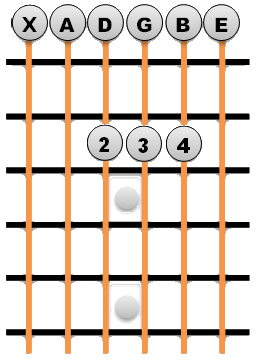 A7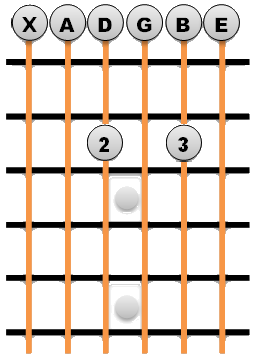 Amin(Written As Just Plain “Am” In This Song Book)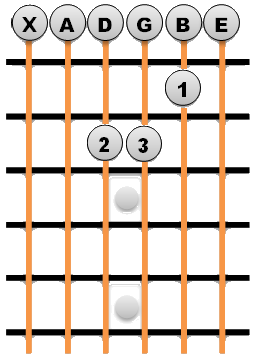 AmP (P Stands For Pinky) (A Non-Standard Customized Chord)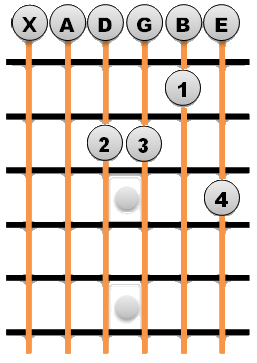 Am7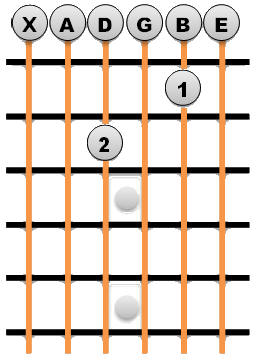 Am(maj7)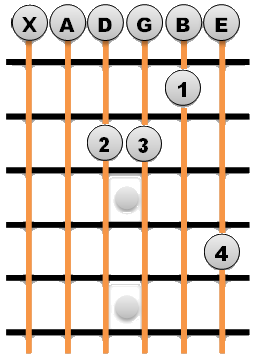 AO
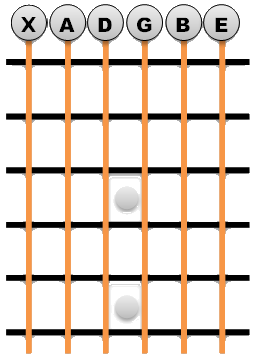 Asus4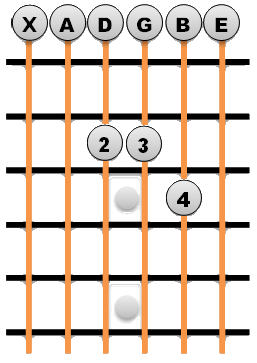 Bbmaj(Written As Just Plain “Bb” In This Song Book)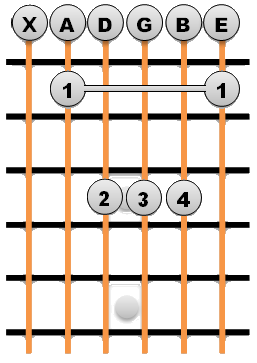 B7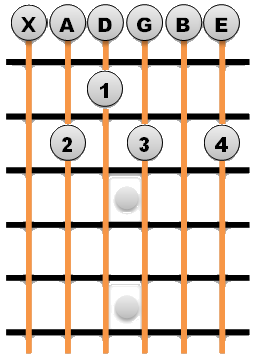 Bmin(Written As Just Plain “Bm” In This Song Book)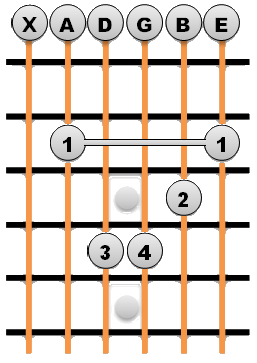 Bm7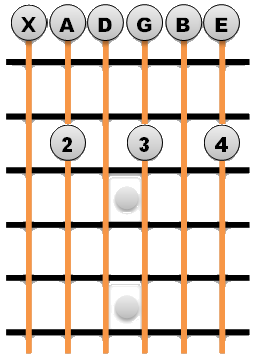 Cmaj(Written As Just Plain “C” In This Song Book)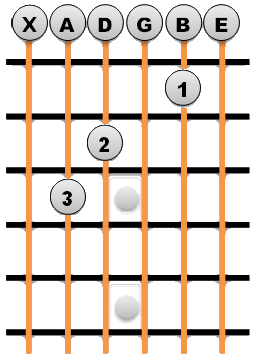 C7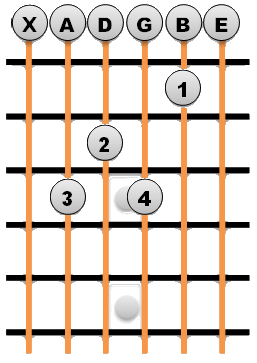 Cadd9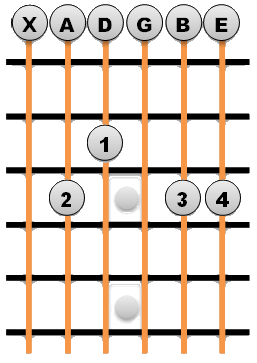 CP (P Stands For Pinky)(A Non-Standard Customized Chord)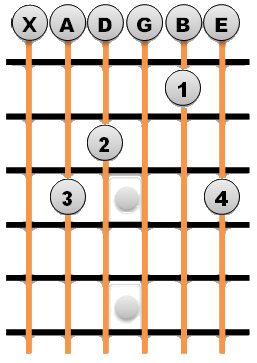 Csus2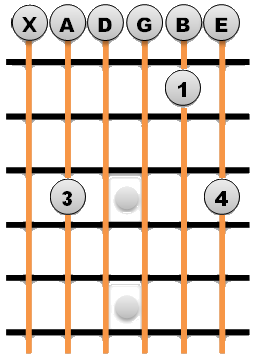 Dmaj(Written As Just Plain “D” In This Song Book)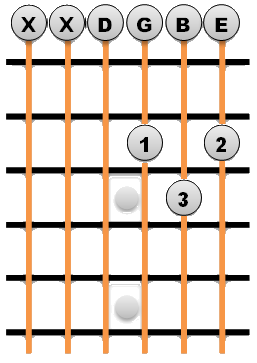 D7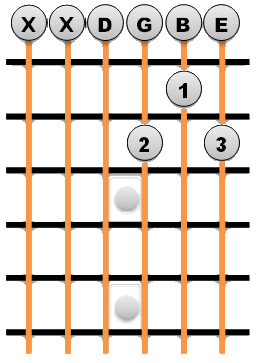 Dmin (Method 1)(Written As Just Plain “Dm” In This Song Book)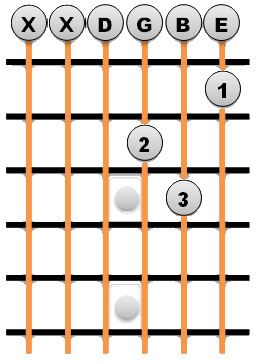 Dmin (Method 2)(Written As Just Plain “Dm” In This Song Book)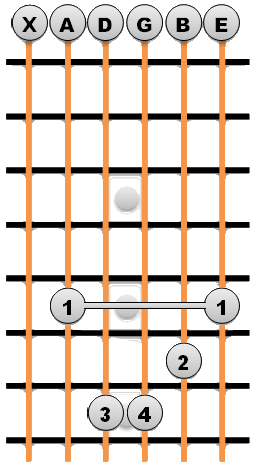 Dm7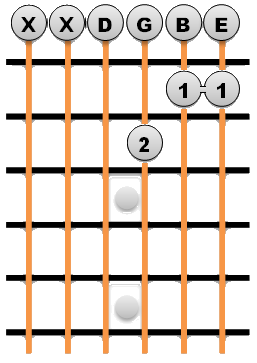 Dsus2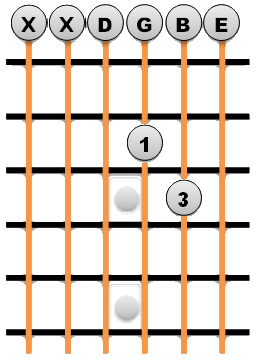 Dsus4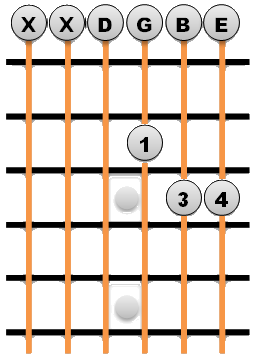 Emaj(Written As Just Plain “E” In This Song Book)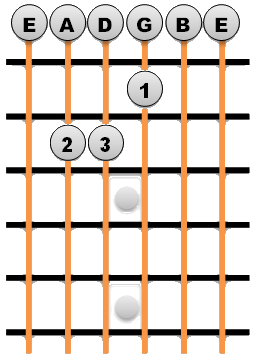 HEmaj(A “High” Emaj – A Non-Standard Customized Chord)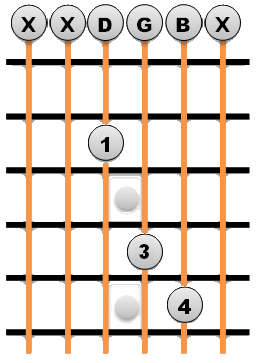 E7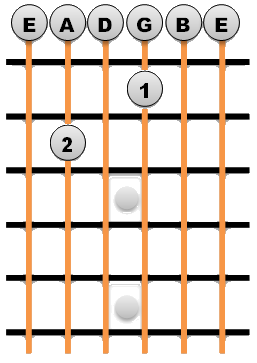 Emin(Written As Just Plain “Em” In This Song Book)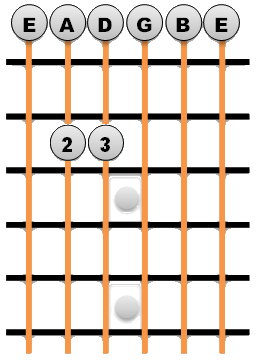 Em7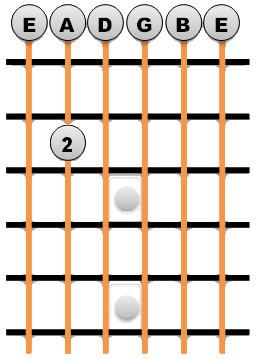 EO
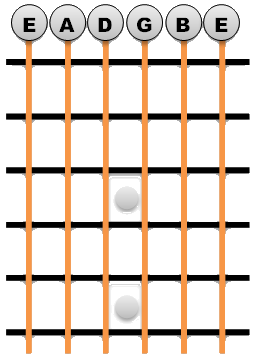 Esus4
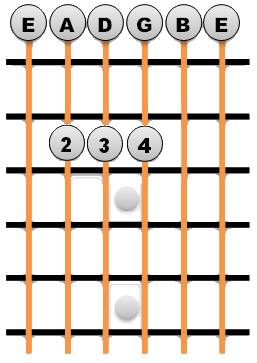 Fadd9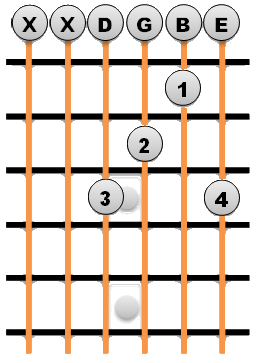 Fmaj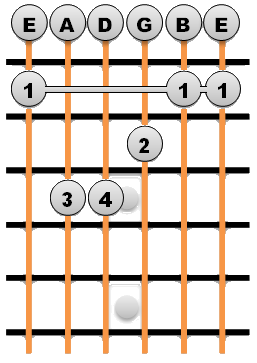 Fmin(Written As Just Plain “Fm” In This Song Book)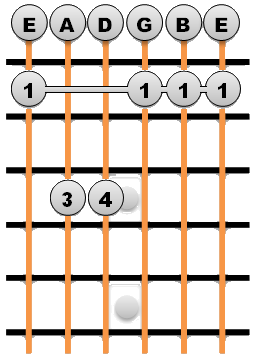 HFmaj(A “High” Fmaj – A Non-Standard Customized Chord)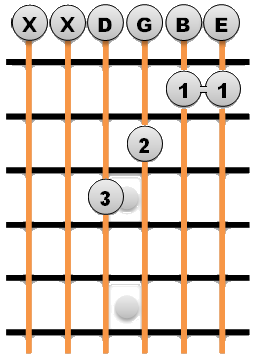 F#maj(Written As Just Plain “F#” In This Song Book)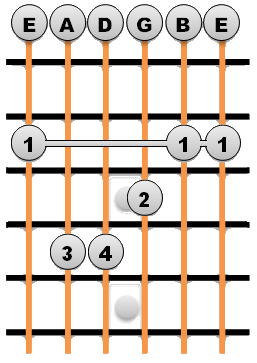 F#7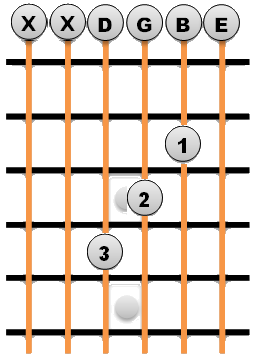 F#min(Written As Just Plain “F#m” In This Song Book)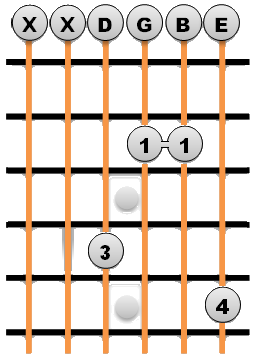 Gmaj(Written As Just Plain “G” In This Song Book)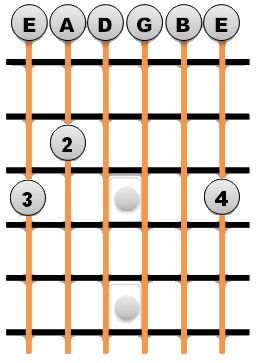 G7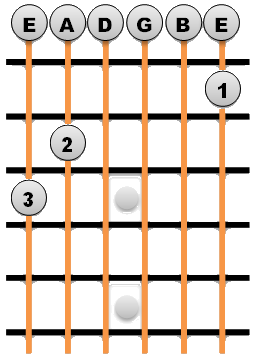 